Про затвердження Державного стандарту початкової освіти{Із змінами, внесеними згідно з Постановою КМ 
№ 688 від 24.07.2019}Відповідно до частини першої статті 31 Закону України “Про загальну середню освіту” Кабінет Міністрів України постановляє:1. Затвердити Державний стандарт початкової освіти, що додається.Установити, що Державний стандарт застосовується з 1 вересня 2018 р. для учнів, які навчаються за програмами дванадцятирічної повної загальної середньої освіти.2. Визнати такою, що втратила чинність, постанову Кабінету Міністрів України від 20 квітня 2011 р. № 462 “Про затвердження Державного стандарту початкової загальної освіти” (Офіційний вісник України, 2011 р., № 33, ст. 1378).3. Міністерству освіти і науки вжити заходів для своєчасного розроблення та затвердження типових освітніх програм для учнів закладів загальної середньої освіти з метою забезпечення впровадження Державного стандарту, затвердженого цією постановою.4. Ця постанова набирає чинності з дня її опублікування, крім пункту 2, який набирає чинності з 1 вересня 2021 року.ДЕРЖАВНИЙ СТАНДАРТ 
початкової освіти1. Цей Державний стандарт початкової освіти (далі - Державний стандарт) визначає вимоги до обов’язкових результатів навчання та компетентностей здобувачів освіти (додатки 1-11), загальний обсяг їх навчального навантаження у базовому навчальному плані початкової освіти (додаток 12).2. У цьому Державному стандарті терміни вживаються у такому значенні:1) загальні результати навчання - сукупність знань, умінь, навичок, способів мислення, поглядів, цінностей, інших особистісних якостей здобувачів початкової освіти, що відповідають загальним цілям освітньої(-іх) галузі(-ей);2) здобувач освіти - здобувач освіти на першому рівні повної загальної середньої освіти;3) змістова лінія - тематична єдність, яка окреслює внутрішню структуру та систематизує конкретні очікувані результати кожної освітньої галузі;4) обов’язкові результати навчання - сукупність знань, умінь, навичок, способів мислення, поглядів, цінностей, інших особистісних якостей здобувачів початкової освіти, які відповідають загальним результатам навчання та які можна ідентифікувати, кількісно оцінити та виміряти, свідчать про рівень розвитку кожного вміння на завершення циклу (5-6 класи і 7-9 класи);5) освітня галузь - складник змісту освіти, що відображає певну сферу вивчення або об’єднує споріднені сфери;6) початкова освіта - перший рівень повної загальної середньої освіти, який відповідає першому рівню Національної рамки кваліфікацій.Інші терміни вживаються у значенні, наведеному в Законах України “Про освіту”, “Про загальну середню освіту”, інших нормативно-правових актах.3. Цей Державний стандарт є основою для розроблення типових та інших освітніх програм. Освітні програми, що розробляються на основі типових освітніх програм, не потребують окремого затвердження Державною службою якості освіти.На основі освітніх програм розроблюються навчальні програми, які містять зміст предмета або курсу відповідно до конкретних очікуваних результатів, визначених цим Державним стандартом, викладений у логічній послідовності; підходи до інтегрування предмета або курсу за темами, проблемами, проектами, блоками тощо; навчальну діяльність та умови її виконання; відповідні навчальні ресурси; засоби оцінювання навчальних досягнень учнів.4. Метою початкової освіти є всебічний розвиток дитини, її талантів, здібностей, компетентностей та наскрізних умінь відповідно до вікових та індивідуальних психофізіологічних особливостей і потреб, формування цінностей, розвиток самостійності, творчості та допитливості.Реалізація мети початкової освіти ґрунтується на таких ціннісних орієнтирах, як:визнання унікальності та обдарованості кожної дитини, що забезпечується рівним доступом до освіти, забороною будь-яких форм дискримінації або відокремлення дітей на основі попереднього відбору;цінність дитинства, що оберігається шляхом встановлення освітніх вимог, які відповідають віковим особливостям дитини, визнання прав дитини на навчання через діяльність, зокрема гру, обмеження обсягу домашніх завдань для збільшення часу на рухову активність і творчість дитини;радість пізнання, що обумовлюється використанням в освітньому процесі дослідницької та проектної діяльності;розвиток вільної особистості шляхом підтримки самостійності, незалежного мислення, оптимізму та впевненості в собі;міцного здоров’я та добробуту, яких можливо досягти шляхом формування здорового способу життя і створення умов для гармонійного фізичного та психоемоційного розвитку;забезпечення безпеки у результаті створення атмосфери довіри і взаємоповаги, перетворення школи на безпечне місце, де запобігають насильству і цькуванню, надають необхідну підтримку;утвердження людської гідності шляхом виховання чесності, відваги, наполегливості, доброти, здатності до співчуття і співпереживання, справедливості, поваги до прав людини (зокрема, права на життя, здоров’я, власність, свободу слова тощо);плекання любові до рідного краю та української культури, шанобливе ставлення до Української держави;формування активної громадянської позиції, відповідальності за своє життя, розвиток громади та суспільства, збереження навколишнього світу.5. Початкова освіта має такі цикли, як 1-2 і 3-4 класи, що враховують вікові особливості розвитку та потреби дітей і дають можливість забезпечити подолання розбіжностей у досягненнях, обумовлених готовністю до здобуття освіти.Державний стандарт передбачає організацію освітнього процесу із застосуванням діяльнісного підходу на інтегрованій основі та з переважанням ігрових методів у першому циклі (1-2 класи) та на інтегровано-предметній основі у другому циклі (3-4 класи).6. Вимоги до обов’язкових результатів навчання визначаються з урахуванням компетентнісного підходу.7. До ключових компетентностей належать:1) вільне володіння державною мовою, що передбачає уміння усно і письмово висловлювати свої думки, почуття, чітко та аргументовано пояснювати факти, а також любов до читання, відчуття краси слова, усвідомлення ролі мови для ефективного спілкування та культурного самовираження, готовність вживати українську мову як рідну в різних життєвих ситуаціях;2) здатність спілкуватися рідною (у разі відмінності від державної) та іноземними мовами, що передбачає активне використання рідної мови в різних комунікативних ситуаціях, зокрема в побуті, освітньому процесі, культурному житті громади, можливість розуміти прості висловлювання іноземною мовою, спілкуватися нею у відповідних ситуаціях, оволодіння навичками міжкультурного спілкування;3) математична компетентність, що передбачає виявлення простих математичних залежностей в навколишньому світі, моделювання процесів та ситуацій із застосуванням математичних відношень та вимірювань, усвідомлення ролі математичних знань та вмінь в особистому і суспільному житті людини;4) компетентності у галузі природничих наук, техніки і технологій, що передбачають формування допитливості, прагнення шукати і пропонувати нові ідеї, самостійно чи в групі спостерігати та досліджувати, формулювати припущення і робити висновки на основі проведених дослідів, пізнавати себе і навколишній світ шляхом спостереження та дослідження;5) інноваційність, що передбачає відкритість до нових ідей, ініціювання змін у близькому середовищі (клас, школа, громада тощо), формування знань, умінь, ставлень, що є основою компетентнісного підходу, забезпечують подальшу здатність успішно навчатися, провадити професійну діяльність, відчувати себе частиною спільноти і брати участь у справах громади;6) екологічна компетентність, що передбачає усвідомлення основи екологічного природокористування, дотримання правил природоохоронної поведінки, ощадного використання природних ресурсів з розумінням важливості збереження природи для сталого розвитку суспільства;7) інформаційно-комунікаційна компетентність, що передбачає опанування основою цифрової грамотності для розвитку і спілкування, здатність безпечного та етичного використання засобів інформаційно-комунікаційної компетентності у навчанні та інших життєвих ситуаціях;8) навчання протягом життя, що передбачає опанування уміннями і навичками, необхідними для подальшого навчання, організацію власного навчального середовища, отримання нової інформації з метою застосування її для оцінювання навчальних потреб, визначення власних навчальних цілей та способів їх досягнення, навчання працювати самостійно і в групі;9) громадянські та соціальні компетентності, пов’язані з ідеями демократії, справедливості, рівності, прав людини, добробуту та здорового способу життя, усвідомленням рівних прав і можливостей, що передбачають:спроможність діяти як відповідальний громадянин та брати повноцінну участь у громадському та суспільному житті, зокрема школи та класу, спираючись на розуміння соціальних, економічних і політичних понять та сталого розвитку, критичне оцінювання основних подій національної, європейської та світової історії, а також повагу до прав людини та верховенства права, цінування культурного розмаїття різних народів та ідентифікацію себе як громадянина України;виявлення поваги до інших та толерантності, уміння конструктивно співпрацювати, співчувати та діяти в конфліктних ситуаціях, зокрема пов’язаних з різними проявами дискримінації. Дбайливе ставлення до особистого, соціального і фізичного добробуту та здоров’я, дотримання здорового способу життя; розуміння правил поведінки і спілкування, що є загальноприйнятими в різних спільнотах і середовищах, спроможність діяти в умовах невизначеності та багатозадачності;10) культурна компетентність, що передбачає залучення до різних видів мистецької творчості (образотворче, музичне та інші види мистецтв) шляхом розкриття і розвитку природних здібностей, творчого вираження особистості;11) підприємливість та фінансова грамотність, що передбачають ініціативність, готовність брати відповідальність за власні рішення, вміння організовувати свою діяльність для досягнення цілей, усвідомлення етичних цінностей ефективної співпраці, готовність до втілення в життя ініційованих ідей, прийняття власних рішень.8. Основою формування ключових компетентностей є досвід здобувачів освіти, їх потреби, які мотивують до навчання, знання та вміння, які формуються в різному освітньому середовищі (школі, родині), різноманітних соціальних ситуаціях та обумовлюють формування ставлення до них.9. Спільними для всіх ключових компетентностей є такі вміння, як читання з розумінням, уміння висловлювати власну думку усно і письмово, критичне та системне мислення, творчість, ініціативність, здатність логічно обґрунтовувати позицію, вміння конструктивно керувати емоціями, оцінювати ризики, приймати рішення, розв’язувати проблеми, співпрацювати з іншими особами.10. Вимоги до обов’язкових результатів навчання та компетентностей здобувачів освіти визначено за такими освітніми галузями:мовно-літературна (українська мова, мови відповідних корінних народів і національних меншин; літератури; українська мова та література для корінних народів і національних меншин; іншомовна освіта);математична;природнича;технологічна;інформатична;соціальна і здоров’язбережувальна;громадянська та історична;мистецька;фізкультурна.11. Компетентнісний потенціал кожної освітньої галузі забезпечує формування всіх ключових компетентностей.Для кожної освітньої галузі визначено мету та загальні результати навчання здобувачів освіти в цілому. За ними впорядковано обов’язкові результати навчання здобувачів освіти, які є основою для їх подальшого навчання на наступних рівнях загальної середньої освіти.Обов’язкові результати навчання (додатки 1-11) мають індекси, у яких:скорочений буквений запис означає освітню галузь, до якої належить обов’язковий результат навчання;цифра на початку індексу означає порядковий номер року навчання (класу);перша цифра після буквеного запису до крапки означає порядковий номер загальної цілі, на реалізацію якої спрямований обов’язковий результат;цифра після крапки означає порядковий номер загального результату, з яким співвідноситься обов’язковий результат.12. Мовно-літературна освітня галузь включає українську мову, мови відповідних корінних народів і національних меншин, літератури, українську мову та літературу для корінних народів та національних меншин, іншомовну освіту.Метою вивчення української мови та літератури, мов та літератур відповідних корінних народів і національних меншин є формування комунікативної, читацької та інших ключових компетентностей; розвиток особистості здобувачів освіти із застосуванням засобів різних видів мовленнєвої діяльності; здатності спілкуватися українською мовою, мовами відповідних корінних народів і національних меншин для духовного, культурного і національного самовираження, користуватися ними в особистому і суспільному житті, міжкультурному діалозі; збагачення емоційно-чуттєвого досвіду, розвиток мовленнєво-творчих здібностей.Здобувач освіти:взаємодіє з іншими особами усно, сприймає і використовує інформацію для досягнення життєвих цілей у різних комунікативних ситуаціях;сприймає, аналізує, інтерпретує, критично оцінює інформацію в текстах різних видів, медіатекстах та використовує її для збагачення власного досвіду;висловлює думки, почуття та ставлення, взаємодіє з іншими особами письмово та в режимі реального часу, дотримується норм літературної мови;досліджує індивідуальне мовлення для власної мовної творчості, спостерігає за мовними явищами, аналізує їх.Метою іншомовної освіти є формування іншомовної комунікативної компетентності для безпосереднього та опосередкованого міжкультурного спілкування, що забезпечує розвиток інших ключових компетентностей та задоволення різних життєвих потреб здобувача освіти.Здобувач освіти:сприймає інформацію, висловлену іноземною мовою в умовах безпосереднього та опосередкованого міжкультурного спілкування, та критично оцінює таку інформацію;розуміє прочитані іншомовні тексти різних видів для отримання інформації або емоційного задоволення, використовує прочитану інформацію та критично оцінює її;надає інформацію, висловлює думки, почуття та ставлення, взаємодіє з іншими особами усно, письмово та в режимі реального часу, використовуючи іноземну мову.Обов’язкові результати навчання здобувачів освіти з мовно-літературної освітньої галузі визначено у додатках 1-3.13. Метою математичної освітньої галузі є формування математичної та інших ключових компетентностей; розвиток мислення, здатності розпізнавати і моделювати процеси та ситуації з повсякденного життя, які можна розв’язувати із застосуванням математичних методів, а також здатності робити усвідомлений вибір.Здобувач освіти:досліджує ситуації і визначає проблеми, які можна розв’язувати із застосуванням математичних методів;моделює процеси і ситуації, розробляє стратегії (плани) дій для розв’язування різноманітних задач;критично оцінює дані, процес та результат розв’язання навчальних і практичних задач;застосовує досвід математичної діяльності для пізнання навколишнього світу.Обов’язкові результати навчання здобувачів освіти з математичної освітньої галузі визначено у додатку 4.14. Метою природничої освітньої галузі є формування компетентностей в галузі природничих наук, техніки і технологій, екологічної та інших ключових компетентностей шляхом опанування знань, умінь і способів діяльності, розвитку здібностей, які забезпечують успішну взаємодію з природою, формування основи наукового світогляду і критичного мислення, становлення відповідальної, безпечної і природоохоронної поведінки здобувачів освіти у навколишньому світі на основі усвідомлення принципів сталого розвитку.Здобувач освіти:відкриває світ природи, набуває досвіду в її дослідженні, шукає відповіді на запитання, спостерігає за навколишнім світом, експериментує та створює навчальні моделі, виявляє допитливість та отримує радість від пізнання природи;опрацьовує та систематизує інформацію природничого змісту, отриману з доступних джерел, та представляє її у різних формах;усвідомлює розмаїття природи, взаємозв’язки її об’єктів та явищ, пояснює роль природничих наук і техніки в житті людини, відповідально поводиться у навколишньому світі;критично оцінює факти, поєднує новий досвід з набутим раніше і творчо його використовує для розв’язування проблем природничого характеру.Обов’язкові результати навчання здобувачів освіти з природничої освітньої галузі визначено у додатку 5.15. Метою технологічної освітньої галузі є формування компетентностей в галузі техніки і технологій та інших ключових компетентностей, здатності до зміни навколишнього світу з використанням засобів сучасних технологій без заподіяння йому шкоди, до використання технологій для власної самореалізації, культурного і національного самовираження.Здобувач освіти:втілює творчий задум у готовий виріб;дбає про власний побут, задоволення власних потреб та потреб тих, хто його оточує;ефективно використовує природні матеріали, дбаючи про навколишній світ;практикує і творчо застосовує традиційні та сучасні ремесла.Обов’язкові результати навчання здобувачів освіти з технологічної освітньої галузі визначено у додатку 6.16. Метою інформатичної освітньої галузі є формування інформаційно-комунікаційної компетентності та інших ключових компетентностей, здатності до розв’язання проблем з використанням цифрових пристроїв, інформаційно-комунікаційних технологій та критичного мислення для розвитку, творчого самовираження, власного та суспільного добробуту, навичок безпечної та етичної діяльності в інформаційному суспільстві.Здобувач освіти:знаходить, подає, перетворює, аналізує, узагальнює та систематизує дані, критично оцінює інформацію для розв’язання життєвих проблем;створює інформаційні продукти та програми для ефективного розв’язання задач/проблем, творчого самовираження індивідуально та у співпраці, за допомогою цифрових пристроїв та без них;усвідомлено використовує інформаційні і комунікаційні технології та цифрові пристрої для доступу до інформації, спілкування та співпраці як творець та (або) споживач, а також самостійно опановує нові технології;усвідомлює наслідки використання інформаційних технологій для себе, суспільства, навколишнього світу та сталого розвитку, дотримується етичних, міжкультурних та правових норм інформаційної взаємодії.Обов’язкові результати навчання здобувачів освіти з інформатичної освітньої галузі визначено у додатку 7.17. Метою соціальної і здоров’язбережувальної освітньої галузі є формування соціальної компетентності та інших ключових компетентностей, активної громадянської позиції, підприємливості, розвиток самостійності через особисту ідентифікацію, застосування моделі здорової та безпечної поведінки, збереження власного здоров’я та здоров’я інших осіб, добробуту та сталого розвитку.Здобувач освіти:дбає про особисте здоров’я і безпеку, реагує на діяльність, яка становить загрозу для життя, здоров’я, добробуту;визначає альтернативи, прогнозує наслідки, ухвалює рішення з користю для здоров’я, добробуту, власної безпеки та безпеки інших осіб;робить аргументований вибір на користь здорового способу життя, аналізує та оцінює наслідки і ризики;виявляє підприємливість та поводиться етично для поліпшення здоров’я, безпеки та добробуту.Обов’язкові результати навчання здобувачів освіти з соціальної і здоров’язбережувальної освітньої галузі визначено у додатку 8.18. Метою громадянської та історичної освітньої галузі є формування громадянської та інших компетентностей, власної ідентичності та готовності до змін шляхом осмислення зв’язків між минулим і сучасним життям, активної громадянської позиції на засадах демократії, поваги до прав і свобод людини, толерантного ставлення до оточуючих, набуття досвіду життя в соціумі з урахуванням демократичних принципів.Здобувач освіти:встановлює зв’язки між подіями, діяльністю людей та її результатами у часі, пояснює значення пам’ятних для себе та інших громадян України дат (подій);орієнтується у знайомому соціальному середовищі, долучається до його розвитку, пояснює вплив природи та діяльності людей на нього;працює з різними джерелами соціальної та історичної інформації, аналізує зміст джерел, критично оцінює їх;узагальнює інформацію з різних джерел, розповідаючи про минуле і сучасне;представляє аргументовані судження про відомі факти та історичних осіб, а також про події суспільного життя;має розвинуте почуття власної гідності, діє з урахуванням власних прав і свобод, поважає права і гідність інших осіб, протидіє проявам дискримінації та нерівного ставлення до особистості;усвідомлює себе громадянином України, аналізує культурно-історичні основи власної ідентичності, визнає цінність культурного розмаїття;дотримується принципів демократичного громадянства, бере активну участь у житті шкільної спільноти, місцевої громади.Обов’язкові результати навчання здобувачів освіти з громадянської та історичної освітньої галузі визначено у додатку 9.19. Метою мистецької освітньої галузі є формування культурної та інших компетентностей, цінностей у процесі пізнання мистецтва та художньо-творчого самовираження в особистому та суспільному житті, поваги до національної та світової мистецької спадщини.Здобувач освіти:виявляє художньо-образне, асоціативне мислення у процесі художньо-творчої діяльності через образотворче, музичне та інші види мистецтва;пізнає мистецтво, інтерпретує художні образи, набуваючи емоційно-чуттєвого досвіду, виявляє ціннісне ставлення до мистецтва;пізнає себе через художньо-творчу діяльність та мистецтво.Обов’язкові результати навчання здобувачів освіти з мистецької освітньої галузі визначено у додатку 10.20. Метою фізкультурної освітньої галузі є формування соціальної та інших ключових компетентностей, стійкої мотивації здобувачів освіти до занять фізичною культурою і спортом для забезпечення гармонійного фізичного розвитку, підвищення функціональних можливостей організму, вдосконалення життєво необхідних рухових умінь та навичок.Здобувач освіти:регулярно займається руховою активністю, фізичною культурою та спортом; демонструє рухові вміння та навички та використовує їх у різних життєвих ситуаціях;добирає фізичні вправи для підвищення рівня фізичної підготовленості;керується правилами безпечної і чесної гри, уміє боротися, вигравати і програвати; усвідомлює значення фізичних вправ для здоров’я, емоційного задоволення, гартування характеру, самовираження та соціальної взаємодії.Обов’язкові результати навчання здобувачів освіти з фізкультурної освітньої галузі визначено у додатку 11.21. Базовий навчальний план початкової освіти визначає загальний обсяг навчального навантаження здобувачів освіти та дає цілісне уявлення про зміст і структуру початкової освіти як першого рівня загальної середньої освіти, встановлює погодинне співвідношення між освітніми галузями за роками навчання, визначає гранично допустиме тижневе навантаження здобувачів освіти та загальну щорічну кількість годин за освітніми галузями.Для учнів з особливими освітніми потребами (з порушеннями зору, слуху, опорно-рухового апарату, інтелектуального розвитку, тяжкими порушеннями мовлення, затримкою психічного розвитку), які здобувають початкову освіту у спеціальних закладах (класах) загальної середньої освіти, базовий навчальний план визначає кількість годин для проведення корекційно-розвиткової роботи.22. Базовий навчальний план має такі п’ять варіантів (додаток 12):для класів (груп) з українською мовою навчання;для класів (груп) з навчанням мовою відповідного корінного народу, національних меншин;для класів (груп) з українською мовою навчання представників корінних народів, національних меншин;для спеціальних закладів (класів) загальної середньої освіти з українською мовою навчання дітей з особливими освітніми потребами;для спеціальних закладів (класів) загальної середньої освіти з навчанням мовою відповідного корінного народу або національної меншини.23. Заклади загальної середньої освіти з навчанням мовою відповідного корінного народу або національної меншини самостійно здійснюють розподіл навчального навантаження між мовою відповідного корінного народу або національної меншини та іноземною мовою, відображаючи це в навчальному плані. Українська мова як державна в таких закладах загальної середньої освіти вивчається за освітніми програмами, які враховують мовну підготовку здобувачів освіти та спорідненість між рідною і державною мовами.24. На підставі базового навчального плану може здійснюватися повна або часткова інтеграція різних освітніх галузей, що відображається в типових освітніх програмах, освітній програмі закладу загальної середньої освіти. У процесі інтеграції кількість навчальних годин, передбачених на вивчення кожної освітньої галузі, перерозподіляється таким чином, що їх сумарне значення не зменшується. Зміст природничої, соціальної і здоров’язбережувальної, громадянської та історичної, технологічної, інформатичної освітніх галузей інтегрується в різній комбінації їх компонентів, утворюючи інтегровані предмети і курси, перелік і назви яких зазначаються в типових освітніх програмах, освітній програмі закладу загальної середньої освіти.25. Базовий навчальний план має інваріантний і варіативний складники. Інваріантний складник є обов’язковим для всіх закладів загальної середньої освіти незалежно від їх підпорядкування і форми власності. Виключення з інваріантного складника будь-якої з освітніх галузей є неприпустимим, оскільки порушує цілісність початкової освіти і наступність з базовою загальною середньою освітою.Інваріантний складник базового навчального плану для спеціальних закладів (класів) передбачає проведення корекційно-розвиткової роботи, напрями та змістове наповнення якої визначаються з урахуванням особливостей психофізичного розвитку дітей з особливими освітніми потребами.Кожна освітня галузь передбачає обов’язкову корекційно-розвиткову роботу.Варіативний складник базового навчального плану розподіляється закладом загальної середньої освіти самостійно, враховуючи особливості організації освітнього процесу та індивідуальних освітніх потреб здобувачів освіти і відображається в освітній програмі такого закладу.Наприкінці навчального року (протягом п’яти днів у 1 і 2 класах або десяти днів у 3 і 4 класах) рекомендовано проводити навчально-пізнавальну, пошуково-дослідницьку практику, яка передбачає активну діяльність учнів у школі та поза її межами, реалізацію проектів, екологічних акцій тощо.26. Варіативність змісту початкової освіти забезпечується також шляхом запровадження резервного часу в освітній програмі закладу загальної середньої освіти, що сприяє, зокрема, задоволенню освітніх потреб здобувачів освіти, вирівнюванню їх досягнень, розвитку наскрізних умінь.27. Заклади загальної середньої освіти з навчанням мовами відповідних корінних народів та національних меншин для реалізації мовно-літературної освітньої галузі додатково можуть використовувати години варіативного складника базового навчального плану.28. Вимірювання результатів навчання здобувачів освіти відбувається шляхом:формувального оцінювання, яке допомагає відстежувати особистісний розвиток здобувачів освіти і хід опановування ними навчального досвіду як основи компетентності, вибудовувати індивідуальну траєкторію особистості;підсумкового оцінювання, під час якого навчальні досягнення здобувачів освіти співвідносяться з обов’язковими результатами навчання, визначеними цим Державним стандартом.Завдання для державної підсумкової атестації здобувачів освіти розроблюються з урахуванням компетентнісного підходу.{Державний стандарт в редакції Постанови КМ № 688 від 24.07.2019}ВИМОГИ 
до обов’язкових результатів навчання здобувачів освіти з мовно-літературної освітньої галузі (українська мова, мова відповідних корінних народів та національних меншин, літератури){Додаток 1 в редакції Постанови КМ № 688 від 24.07.2019}ВИМОГИ 
до обов’язкових результатів навчання здобувачів освіти з мовно-літературної освітньої галузі (українська мова та література для корінних народів та національних меншин){Додаток 2 в редакції Постанови КМ № 688 від 24.07.2019}ВИМОГИ 
до обов’язкових результатів навчання здобувачів освіти з мовно-літературної освітньої галузі (іншомовна освіта){Додаток 3 в редакції Постанови КМ № 688 від 24.07.2019}ВИМОГИ 
до обов’язкових результатів навчання здобувачів освіти з математичної освітньої галузі{Додаток 4 в редакції Постанови КМ № 688 від 24.07.2019}ВИМОГИ 
до обов’язкових результатів навчання здобувачів освіти з природничої освітньої галузі{Додаток 5 в редакції Постанови КМ № 688 від 24.07.2019}ВИМОГИ 
до обов’язкових результатів навчання здобувачів освіти з технологічної освітньої галузі{Додаток 6 в редакції Постанови КМ № 688 від 24.07.2019}ВИМОГИ 
до обов’язкових результатів навчання здобувачів освіти з інформатичної освітньої галузі{Додаток 7 в редакції Постанови КМ № 688 від 24.07.2019}ВИМОГИ 
до обов’язкових результатів навчання здобувачів освіти з соціальної і здоров’язбережувальної освітньої галузі{Додаток 8 в редакції Постанови КМ № 688 від 24.07.2019}ВИМОГИ 
до обов’язкових результатів навчання здобувачів освіти з громадянської та історичної освітньої галузі{Додаток 9 в редакції Постанови КМ № 688 від 24.07.2019}ВИМОГИ 
до обов’язкових результатів навчання здобувачів освіти з мистецької освітньої галузі{Додаток 10 в редакції Постанови КМ № 688 від 24.07.2019}ВИМОГИ 
до обов’язкових результатів навчання здобувачів освіти з фізкультурної освітньої галузі{Додаток 11 в редакції Постанови КМ № 688 від 24.07.2019}БАЗОВИЙ НАВЧАЛЬНИЙ ПЛАН ПОЧАТКОВОЇ ОСВІТИБазовий навчальний план початкової освіти для класів (груп) з українською мовою навчанняБазовий навчальний план початкової освіти для класів (груп) з навчанням мовою відповідного корінного народу, національних меншинБазовий навчальний план початкової освіти для класів (груп) з українською мовою навчання представників корінних народів, національних меншинБазовий навчальний план початкової освіти для спеціальних закладів (класів) загальної середньої освіти з українською мовою навчання дітей з особливими освітніми потребамиБазовий навчальний план початкової освіти для спеціальних закладів (класів) загальної середньої освіти з навчанням мовою відповідного корінного народу або національної меншини__________ 
* Години, передбачені для фізичної культури, не враховуються під час визначення гранично допустимого тижневого/річного навчального навантаження здобувача освіти. 
** Освітні програми класів (груп) з навчанням мовою відповідного корінного народу або національної меншини в очікуваних результатах вивчення української мови враховують мовну підготовку здобувачів освіти та спорідненість їх рідної і державної мов. 
*** Іншомовна освіта для дітей з інтелектуальними порушеннями не передбачена. Години розподіляються між іншими галузями на вибір педагогічного працівника.{Додаток 12 в редакції Постанови КМ № 688 від 24.07.2019}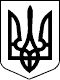 КАБІНЕТ МІНІСТРІВ УКРАЇНИ 
ПОСТАНОВАвід 21 лютого 2018 р. № 87 
КиївПрем'єр-міністр УкраїниВ.ГРОЙСМАНІнд. 73ЗАТВЕРДЖЕНО 
постановою Кабінету Міністрів України 
21 лютого 2018 р. № 87 
(у редакції постанови Кабінету Міністрів України 
від 24 липня 2019 р. № 688)Додаток 1 
до Державного стандартуЗагальні результати навчання здобувачів освітиОбов’язкові результати навчання здобувачів освітиОбов’язкові результати навчання здобувачів освітиЗагальні результати навчання здобувачів освіти1-2 класи3-4 класиВзаємодія з іншими особами усно, сприйняття і використання інформації для досягнення життєвих цілей у різних комунікативних ситуаціяхВзаємодія з іншими особами усно, сприйняття і використання інформації для досягнення життєвих цілей у різних комунікативних ситуаціяхВзаємодія з іншими особами усно, сприйняття і використання інформації для досягнення життєвих цілей у різних комунікативних ситуаціяхСприймає усну інформаціюсприймає усну інформацію; перепитує, виявляючи увагу; доречно реагує [2 МОВ 1.1]критично сприймає інформацію для досягнення різних цілей; уточнює інформацію з огляду на ситуацію [4 МОВ 1.1]Перетворює усну інформацію в різні форми повідомленьвідтворює основний зміст усного повідомлення відповідно до мети; на основі почутого малює/добирає ілюстрації; передає інформацію графічно [2 МОВ 1.2]на основі почутого створює асоціативні схеми, таблиці; стисло і вибірково передає зміст почутого; переказує текст за різними завданнями [4 МОВ 1.2]Виокремлює інформаціювиокремлює цікаву для себе інформацію; передає її іншим особам [2 МОВ 1.3]виокремлює необхідну інформацію з різних усних джерел, зокрема медіатекстів, для створення власного висловлювання з конкретною метою [4 МОВ 1.3]Аналізує та інтерпретує усну інформаціюрозпізнає ключові слова і фрази в усному повідомленні, виділяє їх голосом у власному мовленні; пояснює, чому інформація зацікавила; за допомогою вчителя виявляє очевидні ідеї у простих текстах, медіатекстах
[2 МОВ 1.4]визначає та обговорює цілі, основні ідеї та окремі деталі усної інформації; пояснює зміст і форму текстів, зокрема медіатекстів, пов’язує, зіставляє із власними спостереженнями, життєвим досвідом, враховує думки інших осіб [4 МОВ 1.4]Оцінює усну інформаціювисловлює думки щодо усного повідомлення, простого тексту, медіатексту; намагається пояснити свої вподобання; звертається до дорослих за підтвердженням правдивості інформації [2 МОВ 1.5]висловлює своє ставлення до усного повідомлення, простого тексту, медіатексту, обґрунтовує думки, спираючися на власний досвід; визначає позицію співрозмовника, погоджується з нею або заперечує її [4 МОВ 1.5]Висловлює і захищає власні поглядивисловлює власні погляди щодо предмета обговорення; намагається зробити так, щоб висловлювання було зрозуміле і цікаве для інших осіб; правильно вимовляє загальновживані слова [2 МОВ 1.6]висловлює власні погляди, підтверджує їх прикладами, враховує думки інших осіб; дотримується найважливіших правил літературної вимови, висловлюючи власні погляди 
[4 МОВ 1.6]Використовує вербальні та невербальні засоби під час представлення своїх думокрозпізнає емоції своїх співрозмовників, використовує відомі вербальні та невербальні засоби для передачі емоцій та настрою; розпізнає образні вислови і пояснює, що вони допомагають уявити; створює прості медіатексти [2 МОВ 1.7]обирає вербальні та невербальні засоби спілкування, доречно використовує їх для спілкування та створення простих медіатекстів відповідно до комунікативної мети; вимовляє з правильною інтонацією різні за метою висловлювання речення; використовує у власному мовленні засоби художньої виразності у творах різних жанрів [4 МОВ 1.7]Регулює власний емоційний станрозповідає про власні відчуття та емоції від прослуханого/побаченого; ввічливо спілкується [2 МОВ 1.8]описує власні емоції та емоції співрозмовника від прослуханого/побаченого; доречно використовує у власному мовленні формули мовленнєвого етикету [4 МОВ 1.8]Сприйняття, аналіз, інтерпретація, критичне оцінювання інформації в текстах різних видів, медіатекстах та використання її для збагачення свого досвідуСприйняття, аналіз, інтерпретація, критичне оцінювання інформації в текстах різних видів, медіатекстах та використання її для збагачення свого досвідуСприйняття, аналіз, інтерпретація, критичне оцінювання інформації в текстах різних видів, медіатекстах та використання її для збагачення свого досвідуСприймає текстпередбачає за обкладинкою, заголовком та ілюстраціями, про що йтиметься в дитячій книжці; читає вголос правильно, свідомо, цілими словами нескладні за змістом і формою тексти; розуміє фактичний зміст прочитаного 
[2 МОВ 2.1]прогнозує зміст дитячої книжки за обкладинкою, заголовком, ілюстраціями та анотацією; володіє повноцінними навичками читання (вголос і мовчки), що дає змогу зрозуміти тексти різних видів [4 МОВ 2.1]Аналізує та інтерпретує текстпов’язує інформацію з тексту з відповідними життєвими ситуаціями; розрізняє головне і другорядне в тексті; визначає тему художнього твору, а також простого медіатексту [2 МОВ 2.2]пов’язує елементи інформації в цілісну картину; розрізняє факти і думки про ці факти; формулює прямі висновки на основі інформації, виявленої в тексті; визначає форму і пояснює зміст простих медіатекстів [4 МОВ 2.2]Збагачує естетичний та емоційно-чуттєвий досвідрозповідає про власні почуття та емоції від прочитаного тексту; відтворює емоції літературних персонажів під час інсценізації 
[2 МОВ 2.3]описує емоційний стан персонажів, співпереживає 
[4 МОВ 2.3]Оцінює текствисловлює власні вподобання щодо змісту прочитаних творів, літературних персонажів, намагається пояснити, що подобається, а що ні; висловлює думки щодо простих медіатекстів [2 МОВ 2.4]висловлює власне ставлення до творів, літературних персонажів, об’єктів мистецтва і навколишнього світу, наводить прості аргументи щодо власних думок, використовуючи текст, власний досвід та інші джерела; описує враження від змісту і форми медіатексту [4 МОВ 2.4]Обирає тексти для читанняобирає книжку для читання; пояснює власний вибір 
[2 МОВ 2.5]визначає мету читання (для задоволення, розваги, пошуку потрібної інформації) та обирає відповідні тексти [4 МОВ 2.5]Перетворює інформаціюна основі тексту малює/добирає ілюстрації, фіксує інформацію графічно [2 МОВ 2.6]на основі тексту створює план, таблицю, модель [4 МОВ 2.6]Читає творчоекспериментує з текстом (змінює кінцівку, місце подій, імпровізує з репліками під час інсценізації тощо) [2 МОВ 2.7]експериментує з текстом (змінює сюжет, переказує текст з іншої позиції, додає персонажів, імпровізує під час інсценізації) 
[4 МОВ 2.7]Висловлювання думок, почуттів та ставлення, взаємодія з іншими особами письмово та в режимі реального часу, дотримання норм літературної мовиВисловлювання думок, почуттів та ставлення, взаємодія з іншими особами письмово та в режимі реального часу, дотримання норм літературної мовиВисловлювання думок, почуттів та ставлення, взаємодія з іншими особами письмово та в режимі реального часу, дотримання норм літературної мовиСтворює письмові висловлюванняпише рукописними буквами, злито, розбірливо; створює невеликі та нескладні за змістом висловлювання, записує їх; правильно записує слова, які пишуться так, як вимовляються; створює прості медіатексти за допомогою інших осіб 
[2 МОВ 3.1]пише рукописними буквами розбірливо в темпі, який дає змогу записати власну думку та інформацію з різних джерел; створює висловлювання, записує їх ураховуючи мету та адресата і дотримуючися норм літературної мови, користується орфографічним словником; створює тексти різних типів і жанрів (казка, розповідь, опис, міркування); створює прості медіатексти, використовує різні форми їх презентації [4 МОВ 3.1]Взаємодіє в режимі реального часуобмінюється короткими письмовими повідомленнями 
[2 МОВ 3.2]створює короткі дописи для захищених ресурсів, зокрема веб-сайта закладу загальної середньої освіти [4 МОВ 3.2]Редагує письмові текстиперевіряє написане, виявляє і виправляє недоліки письма самостійно чи за допомогою вчителя; обговорює створений текст і вдосконалює його за допомогою інших осіб 
[2 МОВ 3.3]знаходить і виправляє орфографічні помилки, зокрема із застосуванням знань про будову слова; аналізує та вдосконалює створений текст відповідно до мети спілкування, перевіряє грамотність написаного 
[4 МОВ 3.3]Дослідження індивідуального мовлення, використання мови для власної мовної творчості, спостереження за мовними явищами, їх аналізДослідження індивідуального мовлення, використання мови для власної мовної творчості, спостереження за мовними явищами, їх аналізДослідження індивідуального мовлення, використання мови для власної мовної творчості, спостереження за мовними явищами, їх аналізДосліджує мовні явищаспостерігає за мовними одиницями та явищами, відкриває деякі закономірності співвідношення звуків і букв, значення слів, їх граматичної форми та ролі в реченні; спостерігає за власним мовленням та мовленням інших осіб, удосконалює власне мовлення за допомогою інших осіб [2 МОВ 4.1]аналізує значення слів з урахуванням контексту, будови слова, перевіряє власне розуміння значення слова за словниками;використовує у власному мовленні слова з переносним значенням, синоніми та антоніми, фразеологізми для досягнення мети спілкування; правильно вживає граматичні форми частин мови; правильно записує різні види речень за метою висловлювання [4 МОВ 4.1]Використовує знання з5 мови у мовленнєвій творчостіекспериментує звуками, словами, фразами в мовних іграх; аналізує за допомогою вчителя мовлення літературних персонажів 
[2 МОВ 4.2]створює прості мовні ігри, кросворди, ребуси, експериментуючи звуками, словами, фразами; виокремлює характерні риси свого мовлення (улюблені слова, фрази); спостерігає за їх впливом на співрозмовників; коригує своє мовлення [4 МОВ 4.2]Додаток 2 
до Державного стандартуЗагальні результати навчання здобувачів освітиОбов’язкові результати навчання здобувачів освітиОбов’язкові результати навчання здобувачів освітиЗагальні результати навчання здобувачів освіти1-2 класи3-4 класиВзаємодія з іншими особами усно, сприйняття і використання інформації для досягнення життєвих цілей у різних комунікативних ситуаціяхВзаємодія з іншими особами усно, сприйняття і використання інформації для досягнення життєвих цілей у різних комунікативних ситуаціяхВзаємодія з іншими особами усно, сприйняття і використання інформації для досягнення життєвих цілей у різних комунікативних ситуаціяхСприймає усну інформаціюрозуміє повільне та чітке мовлення з довгими паузами для полегшення усвідомлення змісту почутого;розуміє конкретну інформацію в повсякденному контексті;перепитує, виявляючи увагу;доречно реагує [2 УМД 1.1]розуміє достатньо для діяльності в типових життєвих ситуаціях, якщо мовлення повільне і чітке;уточнює інформацію з огляду на ситуацію [4 УМД 1.1]Перетворює усну інформацію в різні форми повідомленьвідтворює основний зміст усного повідомлення;на основі почутого малює/ добирає ілюстрації [2 УМД 1.2]переказує основний зміст почутого;створює асоціативні схеми, таблиці;передає інформацію графічно 
[4 УМД 1.2]Виокремлює усну інформаціювиокремлює цікаву для себе інформацію;передає інформацію іншим особам у простій формі 
[2 УМД 1.3]виокремлює певну інформацію з різних усних джерел, зокрема медіатекстів;передає інформацію іншим особам у частково розгорнутій формі
[4 УМД 1.3]Аналізує та інтерпретує усну інформаціюрозпізнає деякі слова і фрази в усному повідомленні, співвідносячи їх із знайомою повсякденною тематикою, якщо мовлення чітке і повільне 
[2 УМД 1.4]розпізнає ключові слова і фрази для розуміння основного змісту почутих коротких, чітких, простих повідомлень, зіставляє його із власними спостереженнями, життєвим досвідом [4 УМД 1.4]Оцінює усну інформаціювисловлює в простий спосіб думку щодо почутого;звертається до інших за підтвердженням правдивості інформації [2 УМД 1.5]висловлює своє враження про основний зміст усного повідомлення, спираючись на власний досвід;висловлює свою згоду або незгоду з думкою співрозмовника [4 УМД 1.5]Висловлює і захищає власні погляди, переконання, ідеївисловлює власні вподобання, використовуючи прості слова і фрази, правильно вимовляючи їх [2 УМД 1.6]спілкується просто, але ефективно на відомі теми; формулює власну думку за підтримки співрозмовника, використовуючи мовні кліше;дотримується основних правил літературної вимови [4 УМД 1.6]Використовує вербальні та невербальні засоби під час представлення своїх думоквикористовує прості вербальні та невербальні засоби для передачі емоцій та настрою;використовує відповідну інтонацію залежно від типу повідомлення [2 УМД 1.7]вживає доречні вербальні та невербальні засоби в типових ситуаціях спілкування;використовує відповідну інтонацію залежно від типу повідомлення 
[4 УМД 1.7]Регулює власний емоційний станповідомляє про свої емоції простими словами та фразами;вживає найпростіші форми ввічливості (привітання, прощання, подяка, прохання, вибачення, представлення) 
[2 УМД 1.8]розповідає про власні емоції та емоції інших;доречно використовує формули мовленнєвого етикету в типових ситуаціях спілкування [4 УМД 1.8]Сприйняття, аналіз, інтерпретація, критичне оцінювання інформації в текстах різних видів, медіатекстах та використання її для збагачення свого досвідуСприйняття, аналіз, інтерпретація, критичне оцінювання інформації в текстах різних видів, медіатекстах та використання її для збагачення свого досвідуСприйняття, аналіз, інтерпретація, критичне оцінювання інформації в текстах різних видів, медіатекстах та використання її для збагачення свого досвідуСприймає текстпередбачає, про що йтиметься в книжці (зважаючи на обкладинку, заголовок та ілюстрації), висловлюючи свою думку простими словами;читає вголос короткі тексти/ медіатексти із сфери особистих інтересів, написані простими словами в поєднанні з ілюстраціями чи малюнками; розпізнає знайомі слова та основні фрази, перечитуючи їх за потреби;знаходить інформацію, явно подану в тексті [2 УМД 2.1]передбачає зміст книжки за обкладинкою, заголовком, ілюстраціями тощо, висловлюючи свою думку простими фразами;читає (вголос і мовчки) прості тексти відповідного обсягу на відому тематику, побудовані на основі широковживаного мовного матеріалу, пов’язаного з типовими ситуаціями;знаходить явну або приховану інформацію, застосовуючи відомі прийоми пошуку [4 УМД 2.1]Аналізує та інтерпретує текстрозуміє загальний фактичний зміст прочитаного;зіставляє прочитане з власним досвідом;визначає тему тексту/ медіатексту;пропонує буквальне тлумачення прочитаного [2 УМД 2.2]розуміє загальний зміст прочитаного, виокремлюючи ключові слова і фрази, розпізнає окремі важливі деталі;пов’язує прочитане з власним життєвим досвідом;формулює тему та основну думку тексту/ медіатексту;пов’язує окремі елементи інформації в тексті/ медіатексті в цілісну картину;пропонує буквальне тлумачення прочитаного;формулює прямі висновки на основі інформації, виявленої в тексті/ медіатексті;визначає форму і пояснює зміст простих медіатекстів [4 УМД 2.2]Збагачує естетичний та емоційно-чуттєвий досвідназиває простими словами емоції та почуття персонажів тексту/ медіатексту;визначає свої емоції від прочитаного [2 УМД 2.3]описує емоції та почуття персонажів тексту/ медіатексту, демонструючи емпатію і толерантність;розповідає простими фразами про враження від прочитаного [4 УМД 2.3]Оцінює текстпояснює простими словами, що подобається, а що ні в змісті прочитаного;погоджується або не погоджується з думкою інших щодо основного змісту прочитаного [2 УМД 2.4]висловлює простими фразами ставлення до основного змісту прочитаного, спираючись на текст/ медіатексті власний досвід;визначає корисність отриманої інформації для себе;погоджується або не погоджується з думкою інших щодо основного змісту прочитаного, пояснюючи свою позицію простими фразами;визначає окремі особливості структури та мовного оформлення тексту/ медіа тексту;порівнює окремі особливості власного тексту/ медіатексту та текстів/медіатекстів, створених іншими [4 УМД 2.4]Обирає тексти для читанняобирає текст/ медіатекст з допомогою або самостійно відповідно до мети (для задоволення, пошуку інформації тощо), пояснюючи свій вибір простими словами [2 УМД 2.5]обирає з допомогою або самостійно текст/ медіатекст відповідно до мети (для задоволення, пошуку інформації тощо), пояснюючи свій вибір простими фразами;добирає з поданого переліку одне джерело, яке вважає надійним;радить іншим текст/медіатекст, спираючись на власний читацький досвід [4 УМД 2.5]Перетворює текстову інформаціюдобирає ілюстрації до тексту/ медіатексту, створює ілюстрації засобами різних видів художньо-творчої діяльності (малюнок, ліплення тощо);переказує в простий спосіб текст/медіатекст;передає простими словами зображене візуально (малюнки, комікси тощо) [2 УМД 2.6]добирає ілюстрації до тексту/ медіатексту, створює ілюстрації засобами різних видів художньо-творчої діяльності (малюнок, комікс тощо);переказує в простий спосіб текст/медіатекст, створює простий план прочитаного;створює простим способом опис/ розповідь на основі зображення (малюнка, коміксу тощо) [4 УМД 2.6]Читає творчовикористовує окремі способи творчого експериментування з текстом/ медіатекстом (декламує, імпровізує під час інсценізації тощо) [2 УМД 2.6]добирає за допомогою інших окремі способи творчого експериментування з текстом/ медіатекстом (доповнює прочитане додатковими деталями тощо) [4 УМД 2.7]Висловлювання думок, почуттів та ставлення, взаємодія з іншими особами письмово та в режимі реального часу, дотримання норм літературної мовиВисловлювання думок, почуттів та ставлення, взаємодія з іншими особами письмово та в режимі реального часу, дотримання норм літературної мовиВисловлювання думок, почуттів та ставлення, взаємодія з іншими особами письмово та в режимі реального часу, дотримання норм літературної мовиСтворює письмові висловлюваннястворює просте повідомлення з окремих фраз на знайому тематику;пише рукописними буквами, злито, розбірливо;створює прості медіатексти за допомогою інших [2 УМД 3.1]створює невелике за обсягом зв’язне повідомлення на знайому тематику, ураховуючи мету та адресата;підтверджує свою думку письмово, наводячи окремі приклади;пише з пам’яті та слуху рукописними буквами розбірливо, дотримуючися вивчених правил;створює прості медіатексти з допомогою інших, використовує окремі форми їх презентації 
[4 УМД 3.1]Взаємодіє в режимі реального часуобмінюється простими короткими письмовими повідомленнями в типових ситуаціях онлайнового спілкування [2 УМД 3.2]спілкується онлайн на знайомі теми, використовуючи мовні кліше;розміщує в захищених цифрових мережах короткі дописи на повсякденну тематику;обмінюється простими коментарями з іншими дописувачами [4 УМД 3.2]Редагує письмові текстиперевіряє написане, виявляє і виправляє недоліки письма самостійно чи за допомогою вчителя;обговорює створений текст і вдосконалює його за допомогою інших осіб [2 УМД 3.3]перевіряє грамотність власного і чужого тексту/медіатексту;виявляє і виправляє допущені помилки; удосконалює написане відповідно до теми і мети спілкування [4 УМД 3.3]Дослідження індивідуального мовлення, використання мови для власної мовної творчості, спостереження за мовними явищами, їх аналізДослідження індивідуального мовлення, використання мови для власної мовної творчості, спостереження за мовними явищами, їх аналізДослідження індивідуального мовлення, використання мови для власної мовної творчості, спостереження за мовними явищами, їх аналізДосліджує мовні явищаспостерігає за власним мовленням та мовленням інших осіб, за потреби коригує власне мовлення [2 УМД 4.1]спостерігає за мовними одиницями та явищами, розуміє деякі закономірності співвідношення звуків і букв;пояснює значення слів з урахуванням контексту, їх граматичної форми та ролі в реченні;виокремлює характерні ознаки власного мовлення [4 УМД 4.1]Використовує знання з мови у мовленнєвій творчостіекспериментує із звуками, словами, фразами в мовних іграх [2 УМД 4.2]бере участь у простих мовних іграх, розв’язує кросворди, ребуси, експериментуючи із звуками, словами, фразами [4 УМД 3.2]Додаток 3 
до Державного стандартуЗагальні результати навчання здобувачів освітиОбов’язкові результати навчання здобувачів освітиОбов’язкові результати навчання здобувачів освітиЗагальні результати навчання здобувачів освіти1-2 класи3-4 класиСприйняття інформації, висловленої іноземною мовою в умовах безпосереднього та опосередкованого міжкультурного спілкування, та критичне оцінювання інформаціїСприйняття інформації, висловленої іноземною мовою в умовах безпосереднього та опосередкованого міжкультурного спілкування, та критичне оцінювання інформаціїСприйняття інформації, висловленої іноземною мовою в умовах безпосереднього та опосередкованого міжкультурного спілкування, та критичне оцінювання інформаціїСприймає усну інформаціюрозуміє короткі, прості запитання, твердження, прохання/вказівки та реагує на них вербально та/або невербально [2 ІНО 1.1]визначає в усному повідомленні інформацію за різними завданнями на знайомі повсякденні теми [4 ІНО 1.1]Критично оцінює усну інформаціюрозпізнає знайомі слова і фрази під час сприйняття усної інформації [2 ІНО 1.2]розуміє зміст усного висловлювання у знайомому повсякденному контексті [4 ІНО 1.2]Розуміння прочитаних іншомовних текстів різних видів для здобуття інформації або для задоволення, використання прочитаної інформації та її критичне оцінюванняРозуміння прочитаних іншомовних текстів різних видів для здобуття інформації або для задоволення, використання прочитаної інформації та її критичне оцінюванняРозуміння прочитаних іншомовних текстів різних видів для здобуття інформації або для задоволення, використання прочитаної інформації та її критичне оцінюванняСприймає текстрозпізнає знайомі слова з опорою на наочність [2 ІНО 2.1]розпізнає знайомі імена/назви, слова та елементарні фрази в коротких, простих текстах [4 ІНО 2.1]Аналізує прочитану інформаціювизначає в тексті інформацію за різними завданнями на знайомі повсякденні теми [4 ІНО 2.2]Надання інформації, висловлювання думок, почуттів та ставлення, взаємодія з іншими особами усно, письмово та в режимі реального часу з використанням іноземної мовиНадання інформації, висловлювання думок, почуттів та ставлення, взаємодія з іншими особами усно, письмово та в режимі реального часу з використанням іноземної мовиНадання інформації, висловлювання думок, почуттів та ставлення, взаємодія з іншими особами усно, письмово та в режимі реального часу з використанням іноземної мовиЗдійснює усну взаємодіюзапитує та повідомляє інформацію про себе та повсякденні справи, вживаючи короткі сталі вирази та використовуючи у разі потреби жести [2 ІНО 3.1]спілкується на добре знайомі теми, реагує на прості твердження щодо задоволення нагальних потреб та висловлює такі потреби [4 ІНО 3.1]Усно висловлює власні думки, почуття, ставлення та позиціїописує себе та свій стан короткими фразами [2 ІНО 3.2]розповідає про людей, навколишній світ та побут простими, окремими фразами та висловлює своє ставлення [4 ІНО 3.2]Здійснює письмову взаємодіюнадає найпростішу інформацію про себе у письмовій формі (записка, анкета) [2 ІНО 3.3]запитує та надає особисту інформацію у письмовій формі, використовуючи прості слова, короткі речення та сталі вирази [4 ІНО 3.3]Висловлює свої думки, почуття, ставлення та позиції письмовопише короткими фразами про себе [2 ІНО 3.4]надає у письмовій формі інформацію про себе, навколишній світ, побут, використовуючи прості слова та вирази [4 ІНО 3.4]Здійснює взаємодію в режимі реального часупише короткі фрази в режимі реального часу у разі потреби з використанням словника [2 ІНО 3.5]створює в режимі реального часу прості повідомлення за допомогою кількох коротких речень [4 ІНО 3.5]Додаток 4 
до Державного стандартуЗагальні результати навчання здобувачів освітиОбов’язкові результати навчання здобувачів освітиОбов’язкові результати навчання здобувачів освітиЗагальні результати навчання здобувачів освіти1-2 класи3-4 класиДослідження ситуації і виокремлення проблем, які можна розв’язувати із застосуванням математичних методівДослідження ситуації і виокремлення проблем, які можна розв’язувати із застосуванням математичних методівДослідження ситуації і виокремлення проблем, які можна розв’язувати із застосуванням математичних методівРозпізнає серед ситуацій з повсякденного життя ті, що розв’язуються математичними методамирозпізнає серед ситуацій із свого життя ті, що потребують перелічування об’єктів, вимірювання величин, обчислення [2 МАО 1.1]розпізнає серед життєвих ситуацій ті, що стосуються кількісних відношень/форм об’єктів навколишнього світу [4 МАО 1.1]Досліджує, аналізує, оцінює дані та зв’язки між ними для розв’язання проблеми математичного змістуаналізує проблемні ситуації свого життя; визначає групу пов’язаних між собою величин для розв’язання повсякденних проблем математичного змісту 
[2 МАО 1.2]аналізує проблемні ситуації, що виникають у житті; описує проблемні життєві ситуації за допомогою групи величин, які пов’язані між собою 
[4 МАО 1.2]Прогнозує результат розв’язання проблемної ситуаціїпрогнозує результат виконання арифметичних дій [2 МАО 1.3]прогнозує результат розв’язання проблемної ситуації з урахуванням власного досвіду [4 МАО 1.3]Моделювання процесів і ситуацій, розроблення стратегій (планів) дій для розв’язання різноманітних задачМоделювання процесів і ситуацій, розроблення стратегій (планів) дій для розв’язання різноманітних задачМоделювання процесів і ситуацій, розроблення стратегій (планів) дій для розв’язання різноманітних задачСприймає і перетворює інформацію (почуту, побачену, прочитану), будує допоміжну модель проблемної ситуаціїперетворює інформацію (почуту, побачену, прочитану) у схему, таблицю, схематичний рисунок 
[2 МАО 2.1]перетворює інформацію (почуту, побачену, прочитану) різними способами у схему, таблицю, схематичний рисунок [4 МАО 2.1]Розробляє стратегії розв’язання проблемних ситуаційобирає послідовність дій для розв’язання проблемної ситуації [2 МАО 2.2]обирає спосіб (способи) розв’язання проблемної ситуації [2 МАО 2.2]Моделює процес розв’язання проблемної ситуації і реалізує йогообирає числові дані, необхідні і достатні для відповіді на конкретне запитання; визначає дію (дії) для розв’язання проблемної ситуації, виконує її (їх) [2 МАО 2.3]обирає дані, необхідні і достатні для розв’язання проблемної ситуації; обґрунтовує вибір дій для розв’язання проблемної ситуації; розв’язує проблемну ситуацію різними способами [4 МАО 2.3]Критичне оцінювання даних, процесу та результату розв’язання навчальних і практичних задачКритичне оцінювання даних, процесу та результату розв’язання навчальних і практичних задачКритичне оцінювання даних, процесу та результату розв’язання навчальних і практичних задачОцінює дані проблемної ситуації, необхідні і достатні для її розв’язаннявизначає достатність даних для розв’язання проблемної ситуації [2 МАО 3.1]використовує відомі засоби добору необхідних даних для розв’язання проблемної ситуації [4 МАО 3.1]Оцінює різні шляхи розв’язання проблемної ситуації, обирає раціональний шлях її розв’язаннявизначає шляхи розв’язання проблемної ситуації [2 МАО 3.2]досліджує різні шляхи розв’язання проблемної ситуації, обирає раціональний шлях її розв’язання 
[4 МАО 3.2]Перевіряє відповідність одержаного результату прогнозованомузіставляє одержаний результат з прогнозованим [2 МАО 3.3]зіставляє одержаний результат з прогнозованим [4 МАО 3.3]Оцінює правильність розв’язання проблемної ситуації; виявляє та виправляє помилкиперевіряє правильність результату арифметичної дії; виявляє та виправляє помилки [2 МАО 3.4]перевіряє правильність розв’язання проблемної ситуації різними способами; виявляє та виправляє помилки [4 МАО 3.4]Застосування досвіду математичної діяльності для пізнання навколишнього світуЗастосування досвіду математичної діяльності для пізнання навколишнього світуЗастосування досвіду математичної діяльності для пізнання навколишнього світуАналізує об’єкти навколишнього світу та ситуації, що виникають у життівизначає істотні, спільні і відмінні ознаки об’єктів навколишнього світу; порівнює, об’єднує у групу і розподіляє на групи за спільною ознакою [2 МАО 4.1]визначає істотні, спільні і відмінні ознаки математичних об’єктів; порівнює, узагальнює і класифікує об’єкти за суттєвою ознакою 
[4 МАО 4.1]Встановлює кількість об’єктів, читає і записує числа, порівнює та упорядковує їхрахує об’єкти, позначає числом результат лічби; порівнює числа в межах сотні та упорядковує їх 
[2 МАО 4.2]встановлює кількість об’єктів; позначає результат лічби числом; порівнює числа в межах мільйона та упорядковує їх [4 МАО 4.2]Володіє обчислювальними навичками, застосовує їх у навчальних та практичних ситуаціяхобчислює усно зручним для себе способом у навчальних і практичних ситуаціях 
[2 МАО 4.3]обчислює усно і письмово у різних життєвих ситуаціях [4 МАО 4.3]Визначає просторові відношенняорієнтується на площині і в просторі; описує або зображає схематично розміщення, напрямок і рух об’єктів 
[2 МАО 4.4]орієнтується на площині і в просторі, рухається за визначеним маршрутом; планує маршрути пересування 
[4 МАО 4.4]Розпізнає геометричні фігури за їх істотними ознакамирозпізнає знайомі геометричні площинні та об’ємні фігури серед об’єктів навколишнього світу, на малюнках [2 МАО 4.5]розпізнає знайомі геометричні фігури у фігурах складної форми [4 МАО 4.5]Будує, конструює об’єктиконструює площинні та об’ємні фігури з підручного матеріалу, створює макети реальних та уявних об’єктів [2 МАО 4.6]створює з геометричних фігур різні конструкції; будує площинні фігури за заданими розмірами [4 МАО 4.6]Вимірює величинивимірює величини за допомогою підручних засобів і вимірювальних приладів 
[2 МАО 4.7]визначає спільну властивість об’єктів навколишнього світу та інтерпретує її як величину для вимірювання та порівняння [4 МАО 4.7]Використовує алгебраїчні поняття і залежності для розв’язування проблемної ситуації; досліджує задачівстановлює залежність між компонентами і результатом арифметичної дії [2 МАО 4.8]використовує залежність між компонентами і результатом арифметичної дії для розв’язання проблемної ситуації; використовує буквену символіку для запису математичних тверджень [4 МАО 4.8]Додаток 5 
до Державного стандартуЗагальні результати навчання здобувачів освітиОбов’язкові результати навчання здобувачів освітиОбов’язкові результати навчання здобувачів освітиЗагальні результати навчання здобувачів освіти1-2 класи3-4 класиВідкриття світу природи, набуття досвіду її дослідження, пошук відповідей на запитання, спостереження за навколишнім світом, експериментування та створення навчальних моделей, вияв допитливості та отримання радості від пізнання природиВідкриття світу природи, набуття досвіду її дослідження, пошук відповідей на запитання, спостереження за навколишнім світом, експериментування та створення навчальних моделей, вияв допитливості та отримання радості від пізнання природиВідкриття світу природи, набуття досвіду її дослідження, пошук відповідей на запитання, спостереження за навколишнім світом, експериментування та створення навчальних моделей, вияв допитливості та отримання радості від пізнання природиВиявляє і формулює дослідницькі проблемиобирає у найближчому оточенні те, що цікаво дослідити 
[2 ПРО 1.1]обирає в навколишньому світі або із запропонованих запитань такі проблеми, що можна розв’язати дослідницьким способом [4 ПРО 1.1]Визначає мету дослідження і висуває гіпотезуобирає та пояснює дії для дослідження об’єктів природи;визначає мету спостережень/досліджень;визначає можливі результати спостережень/досліджень 
[2 ПРО 1.2]прогнозує можливі результати спостережень/досліджень [4 ПРО 1.2]Планує дослідженняпропонує/обирає послідовність кроків під час спостереження/ експерименту [2 ПРО 1.3]визначає послідовність кроків під час спостереження/ експерименту; обирає необхідні умови дослідження 
[4 ПРО 1.3]Спостерігає, експериментує, моделюєдосліджує обрані природні явища та об’єкти, використовуючи надані прилади, моделі 
[2 ПРО 1.4]проводить спостереження за обраними або запропонованими природними явищами та об’єктами, проводить дослідження, створює навчальні моделі [4 ПРО 1.4]Аналізує та обґрунтовує результати досліджень, формулює висновкиописує, що нового дізнався, спостерігаючи та експериментуючи [2 ПРО 1.5]встановлює зв’язки між об’єктами і явищами природи; робить висновки із спостережень та досліджень разом з учителем або самостійно [4 ПРО 1.5]Проводить самоаналіз дослідницької діяльностіописує та пояснює те, про що дізнався; радіючи пізнанню нового, розуміє, що помилки є невід’ємною частиною пізнання 
[2 ПРО 1.6]визначає фактори успіху, аналізує помилки, які виникають під час дослідження, змінює умови чи послідовність дій під час дослідження [4 ПРО 1.6]Опрацювання та систематизація інформації природничого змісту, отриманої з доступних джерел, та представлення її у різних формахОпрацювання та систематизація інформації природничого змісту, отриманої з доступних джерел, та представлення її у різних формахОпрацювання та систематизація інформації природничого змісту, отриманої з доступних джерел, та представлення її у різних формахЗнаходить інформацію та систематизує їїзнаходить інформацію про природу [2 ПРО 2.1]знаходить, систематизує (згідно з планом) інформацію про навколишній світ; використовує технічні прилади і пристрої для пошуку інформації 
[4 ПРО 2.1]Перетворює інформацію з однієї форми в іншузображує інформацію про навколишній світ у вигляді малюнка, таблиці [2 ПРО 2.2]представляє інформацію у вигляді малюнка, схеми, графіка, тексту, презентації тощо [4 ПРО 2.2]Усвідомлення розмаїття природи, взаємозв’язків її об’єктів та явищ, пояснення ролі природничих наук і техніки в житті людини, відповідальна поведінка у природіУсвідомлення розмаїття природи, взаємозв’язків її об’єктів та явищ, пояснення ролі природничих наук і техніки в житті людини, відповідальна поведінка у природіУсвідомлення розмаїття природи, взаємозв’язків її об’єктів та явищ, пояснення ролі природничих наук і техніки в житті людини, відповідальна поведінка у природіВиявляє взаємозв’язки у природі та враховує їх у своїй діяльностівиявляє та описує очевидні зв’язки у природі; пояснює необхідність їх урахування у життєдіяльності людини 
[2 ПРО 3.1]діє у навколишньому світі з урахуванням взаємозв’язків між об’єктами живої і неживої природи 
[4 ПРО 3.1]Діє у навколишньому світі, розуміючи наслідки власної поведінкидбає про чистоту навколишнього світу, доглядає за рослинами і тваринами [2 ПРО 3.2]встановлює зв’язки між діяльністю людини і станом навколишнього світу; складає правила поведінки в навколишньому світі і дотримується їх [4 ПРО 3.2]Використовує наукові надбання для розв’язання проблемнаводить приклади використання винаходів людства в побуті 
[2 ПРО 3.3]пояснює значущість винаходів у повсякденному житті, збереженні навколишнього світу [4 ПРО 3.3]Відповідально та ощадливо використовує природні ресурсипояснює необхідність збереження природних ресурсів і намагається це робити [2 ПРО 3.4]визначає приблизні витрати природних ресурсів, що використовуються в родині, шляхи їх зменшення [4 ПРО 3.4]Критичне оцінювання фактів, поєднання нового досвіду з набутим раніше і його творче використання для розв’язання проблем природничого характеруКритичне оцінювання фактів, поєднання нового досвіду з набутим раніше і його творче використання для розв’язання проблем природничого характеруКритичне оцінювання фактів, поєднання нового досвіду з набутим раніше і його творче використання для розв’язання проблем природничого характеруВизначає проблему шляхом cпіввіднесення нових фактів із попереднім досвідомрозрізняє проблеми в навколишньому світі, пов’язані з діяльністю людини [2 ПРО 4.1]пояснює важливість того, що вивчає, для власного життя, розрізняє в ньому головне і другорядне [4 ПРО 4.1]Критично оцінює проблемурозуміє проблему в навколишньому світі; розмірковує, що відомо про цю проблему, як її розв’язати 
[2 ПРО 4.2]визначає відоме і невідоме у проблемі, висловлює докази правильності суджень [4 ПРО 4.2]Групує і класифікує об’єкти навколишнього світузнаходить спільні і відмінні ознаки об’єктів; групує об’єкти навколишнього світу за однією або кількома ознаками [2 ПРО 4.3]класифікує об’єкти навколишнього світу за кількома ознаками та властивостями [4 ПРО 4.3]Генерує нові ідеї для розв’язання проблемипропонує різні способи використання об’єктів навколишнього світу [2 ПРО 4.4]пропонує власний спосіб розв’язання обраної або запропонованої проблеми [4 ПРО 4.4]Додаток 6 
до Державного стандартуЗагальні результати навчання здобувачів освітиОбов’язкові результати навчання здобувачів освітиОбов’язкові результати навчання здобувачів освітиЗагальні результати навчання здобувачів освіти1-2 класи3-4 класиВтілення творчого задуму в готовий вирібВтілення творчого задуму в готовий вирібВтілення творчого задуму в готовий вирібПланує власну діяльність з виготовлення виробуза допомогою дорослих або самостійно планує власну діяльність з виготовлення виробу, прогнозує кінцевий результат 
[2 ТЕО 1.1]обирає об’єкт праці та прогнозує кінцевий результат власної діяльності; самостійно планує послідовність технологічних операцій під час виготовлення виробу [4 ТЕО 1.1]Читає і розробляє графічні зображеннячитає та аналізує графічні зображення за допомогою дорослих та використовує їх у процесі роботи [2 ТЕО 1.2]читає та аналізує графічні зображення; виконує прості геометричні зображення та керується ними у процесі роботи [4 ТЕО 1.2]Добирає матеріали і технології для виготовлення виробуза допомогою дорослих або самостійно добирає конструкційні матеріали та технології для виготовлення виробу [2 ТЕО 1.3]самостійно добирає матеріали та технології для виготовлення виробу [4 ТЕО 1.3]Моделює, конструює та виготовляє вирібмоделює, конструює та виготовляє виріб з готових елементів за допомогою дорослих; виготовляє та оздоблює виріб за допомогою дорослих 
[2 ТЕО 1.4]моделює, конструює та виготовляє виріб з готових елементів; виготовляє та оздоблює виріб відомими технологіями [4 ТЕО 1.4]Оцінює та представляє результати власної або колективної діяльностіоцінює та представляє результати власної або колективної діяльності за допомогою дорослих [2 ТЕО 1.5]представляє одержаний результат власної або колективної діяльності та намагається оцінити його [4 ТЕО 1.5]Турбота про власний побут, задоволення власних потреб та потреб тих, хто оточуєТурбота про власний побут, задоволення власних потреб та потреб тих, хто оточуєТурбота про власний побут, задоволення власних потреб та потреб тих, хто оточуєЗастосовує технологічні операції традиційних та сучасних ремеселвиконує прості технологічні операції традиційних та сучасних ремесел за допомогою дорослих або самостійно [2 ТЕО 2.1]самостійно виконує прості технологічні операції традиційних та сучасних ремесел [4 ТЕО 2.1]Створює виріб, застосовуючи технології традиційних та сучасних ремеселспостерігає за процесом виготовлення виробу народними майстрами; створює виріб за допомогою дорослих або самостійно згідно із зразком чи власним задумом, застосовуючи технології традиційних та сучасних ремесел [2 ТЕО 2.2]самостійно створює виріб, застосовуючи технології традиційних та сучасних ремесел [4 ТЕО 2.2]Ефективне використання природних матеріалів, турбота про навколишній світЕфективне використання природних матеріалів, турбота про навколишній світЕфективне використання природних матеріалів, турбота про навколишній світРозраховує витратиза допомогою дорослих розраховує орієнтовні витрати та кількість матеріалів для виготовлення виробу [2 ТЕО 3.1]за допомогою дорослих або самостійно розраховує орієнтовні витрати та кількість матеріалів для виготовлення виробу [4 ТЕО 3.1]Ощадно використовує матеріалипід час виготовлення виробів намагається ощадно використовувати матеріали; за допомогою дорослих готує залишки до вторинної обробки 
[2 ТЕО 3.2]ощадно використовує матеріали; сортує відходи, дотримуючися відповідних правил [4 ТЕО 3.2]Практичне і творче застосування традиційних та сучасних ремеселПрактичне і творче застосування традиційних та сучасних ремеселПрактичне і творче застосування традиційних та сучасних ремеселОрганізовує власну життєдіяльністьза допомогою дорослих планує дії та виконує їх у власному побуті 
[2 ТЕО 4.1]планує та виконує дії у власному побуті [4 ТЕО 4.1]Розв’язує практичні завдання у побутівиконує практичні завдання в побуті; організовує робоче місце за допомогою дорослих 
[2 ТЕО 4.2]безпечно використовує найпростіші прилади у побуті; самостійно організовує робоче місце відповідно до визначених потреб та завдань [4 ТЕО 4.2]Дотримується безпеки під час виготовлення виробудотримується безпечних прийомів праці під час використання інструментів та пристосувань [2 ТЕО 4.3/4 ТЕО 4.3]дотримується безпечних прийомів праці під час використання інструментів та пристосувань [2 ТЕО 4.3/4 ТЕО 4.3]Додаток 7 
до Державного стандартуЗагальні результати навчання здобувачів освітиОбов’язкові результати навчання здобувачів освітиОбов’язкові результати навчання здобувачів освітиЗагальні результати навчання здобувачів освіти1-2 класи3-4 класиПошук, подання, перетворення, аналіз, узагальнення та систематизація даних, критичне оцінювання інформації для розв’язання життєвих проблемПошук, подання, перетворення, аналіз, узагальнення та систематизація даних, критичне оцінювання інформації для розв’язання життєвих проблемПошук, подання, перетворення, аналіз, узагальнення та систематизація даних, критичне оцінювання інформації для розв’язання життєвих проблемДосліджує інформаційний навколишній світпояснює сприйняття інформації різними органами чуття на основі власних спостережень [2 ІФО 1.1]пояснює основні інформаційні процеси у близькому для себе середовищі (дім, школа, вулиця) на основі власних спостережень 
[4 ІФО 1.1]Знаходить, подає, перетворює, аналізує та зберігає дані різних типіврозрізняє та фіксує дані, аналізує та впорядковує прості послідовності [2 ІФО 1.2]знаходить інформацію, зберігає дані на цифрових носіях, перетворює інформацію з однієї форми в іншу за допомогою поданих шаблонів, порівнює різні способи представлення інформації, аналізує та впорядковує послідовності [4 ІФО 1.2]Добирає об’єкти для створення моделейвизначає об’єкти, їх властивості та значення властивостей за підтримки вчителя; розрізняє моделі та їх відповідники у реальному світі, створює прості моделі [2 ІФО 1.3]класифікує об’єкти за їх властивостями, зіставляє ознаки моделей реального і цифрового світу, аналізує вплив подій на властивості, досліджує об’єкти за допомогою створених моделей [4 ІФО 1.3]Критично оцінює інформацію з різних джерелрозрізняє правдиві та неправдиві твердження, здобуті з різних джерел [2 ІФО 1.4]висловлює припущення про достовірність інформації, отриманої з цифрових джерел, розрізняє факти і судження [4 ІФО 1.4]Створення інформаційних продуктів та програм для ефективного розв’язання задач/проблем, творчого самовираження індивідуально та у співпраці, за допомогою цифрових пристроїв та без нихСтворення інформаційних продуктів та програм для ефективного розв’язання задач/проблем, творчого самовираження індивідуально та у співпраці, за допомогою цифрових пристроїв та без нихСтворення інформаційних продуктів та програм для ефективного розв’язання задач/проблем, творчого самовираження індивідуально та у співпраці, за допомогою цифрових пристроїв та без нихРозробляє та реалізує алгоритмистворює план дій, наводить приклади повторення та виконання дій за визначеним завданням у повсякденній діяльності [2 ІФО 2.1]розробляє алгоритми (зокрема, для власної чи групової діяльності) з послідовних дій, умов, повторень 
[4 ІФО 2.1]Створює та налагоджує програмні проектискладає простий план із точних та однозначних вказівок до дій виконавців, виявляє в ньому помилки, оцінює відповідність очікуваному результату 
[2 ІФО 2.2]створює згідно з планом або алгоритмом прості програми та налагоджує їх; прогнозує та формулює очікуваний результат створеної програми [4 ІФО 2.2]Розробляє модульні проектискладає ціле із запропонованих частин, пояснює, як заміна окремих частин приводить до іншого цілого [2 ІФО 2.3]розкладає задачі на прості, які виконуються згідно з окремими інструкціями чи послідовністю інструкцій і навпаки (компонує) 
[4 ІФО 2.3]Опрацьовує та створює інформаційні продукти з використанням даних різних типіввикористовує готові та створює прості інформаційні продукти (текст, зображення, звуки) для отримання, передачі інформації або представлення власних ідей, результатів діяльності [2 ІФО 2.4]створює інформаційні продукти, поєднуючи текст, зображення, звук тощо для представлення ідей та/або результатів діяльності [4 ІФО 2.4]Співпрацює в команді для створення інформаційного продуктусамостійно та відповідально виконує визначені завдання; працює в команді з іншими особами для досягнення спільної мети [2 ІФО 2.5]керує своїми діями та пояснює власний внесок у спільний результат роботи команди, коментує успішні та невдалі кроки у процесі роботи 
[4 ІФО 2.5]Усвідомлене використання інформаційних і комунікаційних технологій та цифрових пристроїв для доступу до інформації, спілкування та співпраці, самостійного опанування новими уміннямиУсвідомлене використання інформаційних і комунікаційних технологій та цифрових пристроїв для доступу до інформації, спілкування та співпраці, самостійного опанування новими уміннямиУсвідомлене використання інформаційних і комунікаційних технологій та цифрових пристроїв для доступу до інформації, спілкування та співпраці, самостійного опанування новими уміннямиВикористовує широкий спектр цифрових пристроїввикористовує цифрові пристрої вдома, у школі, на вулиці та пояснює їх призначення 
[2 ІФО 3.1]обирає цифрове середовище, пристрої, засоби для розв’язання життєвої задачі/проблеми, пояснює свій вибір [4 ІФО 3.1]Організовує власне інформаційне середовищеорганізовує власне робоче місце за допомогою дорослих; розпізнає та описує прості проблеми та збої, які виникають у роботі доступних цифрових пристроїв, звертається за допомогою та підтримкою 
[2 ІФО 3.2]налаштовує для власних потреб відповідне програмне середовище; визначає за допомогою правильної термінології збої у роботі доступних цифрових пристроїв, усуває прості несправності [4 ІФО 3.2]Спілкується, навчається та співпрацює в мережевих спільнотахвикористовує цифрові пристрої, технології для доступу до інформації та спілкування 
[2 ІФО 3.3]співпрацює та спілкується в захищених мережевих спільнотах для обміну думками, виконання спільних завдань, пошуку інформації та навчання [4 ІФО 3.3]Усвідомлення наслідків використання інформаційних технологій для себе, суспільства, навколишнього світу та сталого розвитку, дотримання етичних, міжкультурних та правових норм інформаційної взаємодіїУсвідомлення наслідків використання інформаційних технологій для себе, суспільства, навколишнього світу та сталого розвитку, дотримання етичних, міжкультурних та правових норм інформаційної взаємодіїУсвідомлення наслідків використання інформаційних технологій для себе, суспільства, навколишнього світу та сталого розвитку, дотримання етичних, міжкультурних та правових норм інформаційної взаємодіїВідповідально використовує інформаційні технології у повсякденному житті, захищає себе та власний інформаційний простірдотримується правил безпечної роботи; захищає власний інформаційний простір; розповідає про проблеми дорослим [2 ІФО 4.1]відповідально використовує технології для власної безпеки, регулює власний час роботи з цифровими пристроями, обговорює різні наслідки використання інформаційних технологій у школі, на вулиці, вдома тощо [4 ІФО 4.1]Дотримується норм соціальної, міжкультурної та міжособистісної взаємодіїзважає на технічні можливості цифрових пристроїв для спілкування, зокрема з людьми з особливими потребами, поважає приватність повідомлень, толерантно ставиться до відмінностей культур, традицій і різних думок [2 ІФО 4.2]добирає належні засоби для спілкування з іншими особами, зокрема з людьми з особливими потребами, безпосередньо та через Інтернет, усвідомлює відповідальність за свою діяльність в Інтернеті; рекомендує цікаві та безпечні веб-сайти своїм друзям [4 ІФО 4.2]Дотримується норм правової взаємодіїзазначає авторство власних робіт; виявляє повагу до авторства інших осіб [2 ІФО 4.3]відвідує тільки корисні і безпечні веб-сайти; дотримується правил використання власних і чужих творів [4 ІФО 4.3]Додаток 8 
до Державного стандартуЗагальні результати навчання здобувачів освітиОбов’язкові результати навчання здобувачів освітиОбов’язкові результати навчання здобувачів освітиЗагальні результати навчання здобувачів освіти1-2 класи3-4 класиТурбота про особисте здоров’я і безпеку, реагування на діяльність, яка становить загрозу для власного життя, здоров’я, добробуту та інших осібТурбота про особисте здоров’я і безпеку, реагування на діяльність, яка становить загрозу для власного життя, здоров’я, добробуту та інших осібТурбота про особисте здоров’я і безпеку, реагування на діяльність, яка становить загрозу для власного життя, здоров’я, добробуту та інших осібДіє відповідальнодемонструє поведінку, яка запобігає або зменшує ризики для життя і здоров’я [2 СЗО 1.1]демонструє різноманітні практики поведінки, які запобігають або зменшують ризики для життя і здоров’я [4 СЗО 1.1]Відстоює інтереси власні та інших осібпротидіє проявам тиску, неповаги та приниження щодо себе та інших осіб, звертається за допомогою до дорослих 
[2 СЗО 1.2]протидіє проявам тиску, неповаги та приниження щодо себе та інших осіб, самостійно або за допомогою дорослих залежно від ризику 
[4 СЗО 1.2]Надає допомогурозрізняє, до кого і як звернутися за допомогою; описує приклади такої діяльності [2 СЗО 1.3]визначає потребу в допомозі собі та іншим особам, оцінює можливості її надання [4 СЗО 1.3]Поводиться етичнорозпізнає здорову етичну поведінку (сумлінність, справедливість, чесність, відповідальність, відвагу, відданість) та наслідує її 
[2 СЗО 1.4]поводиться етично, демонструючи сумлінність, справедливість, чесність, відповідальність тощо [4 СЗО 1.4]Визначення альтернатив, прогнозування наслідків, ухвалення рішень з користю для здоров’я, добробуту, власної безпеки та безпеки інших осібВизначення альтернатив, прогнозування наслідків, ухвалення рішень з користю для здоров’я, добробуту, власної безпеки та безпеки інших осібВизначення альтернатив, прогнозування наслідків, ухвалення рішень з користю для здоров’я, добробуту, власної безпеки та безпеки інших осібРозпізнає небезпечні ситуаціїрозпізнає та описує небезпеку вдома, у школі та навколишньому світі [2 СЗО 2.1]пояснює, що робити в небезпечних ситуаціях вдома, у школі та навколишньому світі [4 СЗО 2.1]Прогнозує наслідкипояснює, що кожна дія (рішення) має наслідки [2 СЗО 2.2]прогнозує можливі наслідки своїх дій (рішень) для себе та інших осіб [4 СЗО 2.2]Ухвалює рішеннявирішує, як діяти у повсякденних ситуаціях без загрози для життя і здоров’я [2 СЗО 2.3]вирішує, як діяти у повсякденних ситуаціях з користю для здоров’я, безпеки та добробуту [4 СЗО 2.3]Поводиться безпечнопояснює, від чого залежить безпека вдома, у школі та навколишньому світі [2 СЗО 2.4]поводиться безпечно з огляду на себе та інших осіб вдома, у школі, на вулиці, у громадських місцях 
[4 СЗО 2.4]Аргументований вибір на користь здорового способу життя, аналіз і оцінка наслідків та ризиківАргументований вибір на користь здорового способу життя, аналіз і оцінка наслідків та ризиківАргументований вибір на користь здорового способу життя, аналіз і оцінка наслідків та ризиківОбмірковує альтернативи власних дій та рішеньвизначає здорові та шкідливі звички [2 СЗО 3.1]обмірковує альтернативні рішення щодо відповідності здоровим чи шкідливим звичкам [4 СЗО 3.1]Приймає зміни у власному організмівідзначає зміни у власному організмі і приймає їх [2 СЗО 3.2]спостерігає за змінами у своєму тілі залежно від фізичного стану, настрою, виду діяльності, способу життя; пояснює та приймає їх [4 СЗО 3.2]Аналізує вплив поведінки на здоров’явизначає позитивний і негативний вплив на вибір здорової та безпечної поведінки [2 СЗО 3.3]аналізує позитивний і негативний вплив на вибір здорової та безпечної поведінки [4 СЗО 3.3]Здійснює вибір та отримує задоволеннярозпізнає, що приносить задоволення та користь 
[2 СЗО 3.4]обирає діяльність, яка приносить задоволення та користь [4 СЗО 3.4]Підприємливість та етична поведінка для поліпшення здоров’я, безпеки та добробутуПідприємливість та етична поведінка для поліпшення здоров’я, безпеки та добробутуПідприємливість та етична поведінка для поліпшення здоров’я, безпеки та добробутуВчиться вчитися без шкоди для здоров’яупорядковує власне навчання відповідно до своїх потреб та рекомендованих умов [2 СЗО 4.1]планує та організовує власне навчання, чергуючи його з відпочинком [4 СЗО 4.1]Знаходить і перевіряє інформаціюрозпізнає знаки, символи і попередження щодо ймовірної небезпеки [2 СЗО 4.2]намагається критично оцінювати інформацію щодо товарів і послуг 
[4 СЗО 4.2]Діє ефективно і самостійнопояснює потреби свої та інших осіб; визначає, від кого та від чого залежить задоволення потреб 
[2 СЗО 4.3]розрізняє необхідні та надмірні потреби свої та інших осіб; визначає короткострокові цілі та планує конкретні дії щодо задоволення власних потреб [4 СЗО 4.3]Спілкується конструктивноуважно слухає, запитує про потреби інших осіб та висловлюється так, щоб не образити інших осіб [2 СЗО 4.4]сприймає критичну інформацію щодо себе та етично реагує на неї 
[4 СЗО 4.4]Виявляє культуру споживаннявизнає важливість помірності у споживанні послуг та продукції 
[2 СЗО 4.5]намагається ощадно використовувати ресурси [4 СЗО 4.5]Планує майбутнєпояснює важливість навчання у школі для свого життя та добробуту; планує свій день (навчальний та вихідний)
[2 СЗО 4.6]уявляє свою мету і розповідає про те, як її досягти; пояснює, як від ставлення до навчання залежить власний успіх і добробут [4 СЗО 4.6]Співпрацює для досягнення результату діяльностівиконує різні ролі в групі, пояснює у чому цінність спільної роботи [2 СЗО 4.7]погоджується на ту роль, яку здатний виконати найкраще; разом з іншими особами визначає мету спільної роботи, намагається досягти її 
[4 СЗО 4.7]Додаток 9 
до Державного стандартуЗагальні результати навчання здобувачів освітиОбов’язкові результати навчання здобувачів освітиОбов’язкові результати навчання здобувачів освітиЗагальні результати навчання здобувачів освіти1-2 класи3-4 класиВстановлення зв’язків між подіями, діяльністю людей та її результатами у часі, пояснення значення пам’ятних для себе та інших громадян України дат (подій)Встановлення зв’язків між подіями, діяльністю людей та її результатами у часі, пояснення значення пам’ятних для себе та інших громадян України дат (подій)Встановлення зв’язків між подіями, діяльністю людей та її результатами у часі, пояснення значення пам’ятних для себе та інших громадян України дат (подій)Орієнтується в історичному часівстановлює послідовність подій (раніше/пізніше, до/після, давно/ недавно); пояснює, як і чому люди визначають час [2 ГІО 1.1]визначає послідовність подій; співвідносить одиниці вимірювання часу [4 ГІО 1.1]Розкриває тривалість і варіативність подій в часіописує послідовність етапів розвитку людини; намагається пояснити, як події пов’язані між собою [2 ГІО 1.2]встановлює кількість поколінь у своїй родині, розкриває зв’язки між теперішнім та попередніми поколіннями [4 ГІО 1.2]Виявляє і прогнозує суспільні (історичні) змінирозрізняє теперішнє, минуле і майбутнє (було - є - буде) [2 ГІО 1.3]наводить приклади культурно-історичної спадщини України; виокремлює важливі для громадян України події, пояснює, як вони впливають на життя [4 ГІО 1.3]Орієнтація у знайомому соціальному середовищі, долучення до його розвитку, пояснення впливу природи та діяльності людей на ньогоОрієнтація у знайомому соціальному середовищі, долучення до його розвитку, пояснення впливу природи та діяльності людей на ньогоОрієнтація у знайомому соціальному середовищі, долучення до його розвитку, пояснення впливу природи та діяльності людей на ньогоОрієнтується у соціальному середовищіорієнтується у близькому до місця проживання та освоєному людьми середовищі [2 ГІО 2.1]розпізнає відомі об’єкти соціального середовища, планує прогулянку/ подорож/екскурсію до об’єктів культурної спадщини рідного краю, України [4 ГІО 2.1]Виявляє взаємозв’язок природного і соціального середовищапоказує, як природа дає людям засоби до існування; описує зміни, які спостерігає у знайомому просторі, пов’язані з людською діяльністю [2 ГІО 2.2]пояснює цінність природи для життя та роль діяльності людини в освоєнні навколишнього світу [4 ГІО 2.2]Формує разом з іншими особами громадський простірдосліджує об’єкти загального користування у своїй місцевості; дотримується правил поведінки під час гри, прогулянки і відпочинку
[2 ГІО 2.3]розрізняє об’єкти загального користування і власні об’єкти; протидіє (залучаючи дорослих) порушенням правил поведінки в публічних місцях [4 ГІО 2.3]Робота з різними джерелами соціальної та історичної інформації, аналіз змісту джерел, їх критична оцінкаРобота з різними джерелами соціальної та історичної інформації, аналіз змісту джерел, їх критична оцінкаРобота з різними джерелами соціальної та історичної інформації, аналіз змісту джерел, їх критична оцінкаДобирає джерела історичної та суспільно значущої інформаціїпояснює, де може знайти потрібну інформацію; виявляє основний зміст джерела інформації; розпитує старших людей про минуле 
[2 ГІО 3.1]знаходить потрібну інформацію про минуле і сучасне; добирає джерело інформації відповідно до потреб і заінтересованості [4 ГІО 3.1]Аналізує соціальну (історичну) інформаціюзапитує про те, що зацікавило; знаходить відповіді на запитання; виокремлює в джерелі інформацію про відому особу/подію [2 ГІО 3.2]виокремлює в тексті окремі події, персонажі, поняття; формулює зрозумілі запитання про людей, минулі чи теперішні події [4 ГІО 3.2]Оцінює достовірність соціальної (історичної) інформаціїрозрізняє казкові події та події минулого; висловлює припущення про правдивість інформації 
[2 ГІО 3.3]виокремлює факти, які викликають сумніви; знаходить інформацію, яка спростовує або підтверджує сумніви; пояснює можливі наслідки поширення неправдивої інформації [4 ГІО 3.3]Узагальнення інформації з різних джерел, розповідь про минуле і сучаснеУзагальнення інформації з різних джерел, розповідь про минуле і сучаснеУзагальнення інформації з різних джерел, розповідь про минуле і сучаснеСистематизує та узагальнює соціальну (історичну) інформаціювиокремлює незрозумілі слова і за допомогою дорослих встановлює їх зміст; придумує назву твору, що відображає його зміст [2 ГІО 4.1]збирає інформацію на тему, яка цікавить; визначає важливі і менш важливі відомості та обґрунтовує це; порівнює події, вчинки осіб 
[4 ГІО 4.1]Розповідає про минуле і сучаснерозповідає про себе, свою родину та інших осіб [2 ГІО 4.2]виражає різними способами уявлення про відомі історичні події, пам’ятки культури, видатних людей [4 ГІО 4.2]Представлення аргументованих суджень про відомі факти історії та історичних осіб, а також про події суспільного життяПредставлення аргументованих суджень про відомі факти історії та історичних осіб, а також про події суспільного життяПредставлення аргументованих суджень про відомі факти історії та історичних осіб, а також про події суспільного життяФормулює та представляє судження, добираючи аргументивисловлює свої вподобання; виокремлює фрази та/або дії, які вразили; обмірковує вплив своїх слів та/або дій на думку інших осіб [2 ГІО 5.1]формулює власну думку щодо вчинку, події, пам’ятки культури; добирає прості докази; дотримується послідовності викладення думок 
[4 ГІО 5.1]Усвідомлення почуття власної гідності, діяльність з урахуванням власних прав і свобод, повага до прав і гідності інших осіб, протидія дискримінації та нерівному ставленню до особистостіУсвідомлення почуття власної гідності, діяльність з урахуванням власних прав і свобод, повага до прав і гідності інших осіб, протидія дискримінації та нерівному ставленню до особистостіУсвідомлення почуття власної гідності, діяльність з урахуванням власних прав і свобод, повага до прав і гідності інших осіб, протидія дискримінації та нерівному ставленню до особистостіФормує себе як особистість, утверджує власну гідністьописує себе, свій характер, захоплення, якими відрізняється від інших осіб [2 ГІО 6.1]визначає свої риси характеру, моральні якості; розповідає про свої мрії та пояснює шляхи їх здійснення [4 ГІО 6.1]Захищає права людинипояснює свої обов’язки в сім’ї, школі; дотримується правил поведінки, що засвідчують повагу до інших осіб; звертається за допомогою до старших у разі, коли його або інших осіб ображають 
[2 ГІО 6.2]виявляє та засуджує негідну поведінку; розпізнає випадки порушення прав дитини; пояснює, до кого можна звернутися, коли ображають та/або принижують його чи інших осіб, відповідно діє в таких ситуаціях [4 ГІО 6.2]Протидіє і запобігає проявам дискримінації та нерівностірозпізнає вчинки і слова, які можуть підтримати або образити; поважає різноманітність, справедливо ставиться до інших осіб [2 ГІО 6.3]спілкується з урахуванням особливостей інших людей; пояснює, чому потрібно діяти справедливо 
[4 ГІО 6.3]Усвідомлення себе громадянином України, аналіз культурно-історичних основ власної ідентичності, визнання цінності культурного розмаїттяУсвідомлення себе громадянином України, аналіз культурно-історичних основ власної ідентичності, визнання цінності культурного розмаїттяУсвідомлення себе громадянином України, аналіз культурно-історичних основ власної ідентичності, визнання цінності культурного розмаїттяУсвідомлює себе частиною спільнотизбирає інформацію та розповідає про свою родину, однокласників, Україну; пояснює, що означає бути членом родини, громади, класу; долучається до родинних і національних традицій, пояснює їх значення для себе [2 ГІО 7.1]досліджує своє походження, родовід, визначає свою роль у школі, громаді, державі; досліджує, які традиції і свята шанують у родині, родинах друзів та однокласників, ставиться з повагою до цих традицій і свят 
[4 ГІО 7.1]Співпрацює з іншими особамипояснює важливість співпраці у групі; разом з іншими особами визначає послідовність виконання завдань; виконує різні ролі в групі 
[2 ГІО 7.2]визначає мету спільної роботи; планує послідовність дій групи для виконання завдання; погоджується на роль, яку здатний виконати найкраще [4 ГІО 7.2]Дотримання принципів демократичного громадянства, активна участь у житті шкільної спільноти, громади і державиДотримання принципів демократичного громадянства, активна участь у житті шкільної спільноти, громади і державиДотримання принципів демократичного громадянства, активна участь у житті шкільної спільноти, громади і державиРобить відповідальний вибірдомовляється з однокласниками про доброчесні правила взаємодії, дотримується досягнутих домовленостей, пояснює, чому це важливо [2 ГІО 8.1]визначає разом з однокласниками та використовує правила та процедури вирішення питань, які стосуються життя класу; пояснює, як власний вибір та дії можуть вплинути на інших осіб [4 ГІО 8.1]Бере участь у розв’язанні проблем спільнотрозповідає про свої успіхи, успіхи класу, своєї родини; розповідає про свої проблеми, обирає варіанти їх розв’язання; долучається до корисних справ у родині, класі, школі [2 ГІО 8.2]розповідає про свої досягнення, досягнення класу, своєї родини, школи, громади; аналізує проблеми класу, школи, громади та пропонує варіанти їх розв’язання; пояснює фактори, які допомогли досягти успіху або призвели до виникнення проблеми; долучається до справ, корисних для класу, школи, громади [4 ГІО 8.2]Осмислює громадсько-політичне життярозповідає про Україну як про свою Батьківщину, розпізнає державні символи України, шанобливо ставиться до них [2 ГІО 8.3]пояснює, що означає бути громадянином України та як Україна пов’язана з Європою [4 ГІО 8.3]Додаток 10 
до Державного стандартуЗагальні результати навчання здобувачів освітиОбов’язкові результати навчання здобувачів освітиОбов’язкові результати навчання здобувачів освітиЗагальні результати навчання здобувачів освіти1-2 класи3-4 класиХудожньо-образне, асоціативне мислення у процесі художньо-творчої діяльності через образотворче, музичне та інші види мистецтваХудожньо-образне, асоціативне мислення у процесі художньо-творчої діяльності через образотворче, музичне та інші види мистецтваХудожньо-образне, асоціативне мислення у процесі художньо-творчої діяльності через образотворче, музичне та інші види мистецтваТворить різними засобами і способамитворить відомими художніми засобами і способами [2 МИО 1.1]добирає засоби і способи для творення художнього образу [4 МИО 1.1]Імпровізуєекспериментує, використовуючи відомі техніки художньо-творчої діяльності, звуками, ритмами, рухами, лініями, кольорами, формами, матеріалами тощо для створення художніх образів 
[2 МИО 1.2]експериментує, використовуючи відомі техніки художньо-творчої діяльності, звуками, ритмами, рухами, лініями, кольорами, формами, матеріалами тощо, поєднуючи елементи для втілення ідеї в художньому образі [4 МИО 1.2]Естетично перетворює навколишній світспостерігає за навколишнім світом, фіксує за допомогою вчителя цікаві явища як ідеї для творчості; допомагає прикрасити місце, де навчається, живе [2 МИО 1.3]спостерігає за навколишнім світом, фіксує в різний спосіб цікаві явища; використовує їх у творчій діяльності; пропонує ідеї оздоблення місця, де навчається, живе; реалізує їх самостійно або за допомогою інших осіб [4 МИО 1.3]Пізнання мистецтва, інтерпретація художніх образів, досвід емоційних переживань, ціннісне ставлення до мистецтваПізнання мистецтва, інтерпретація художніх образів, досвід емоційних переживань, ціннісне ставлення до мистецтваПізнання мистецтва, інтерпретація художніх образів, досвід емоційних переживань, ціннісне ставлення до мистецтваАналізує, інтерпретує, оцінює мистецтвосприймає твори різних видів мистецтва і проявляє емоційно-ціннісне ставлення до них у різний спосіб (словами, рухами, мімікою, лініями, кольорами тощо) 
[2 МИО 2.1]сприймає твори різних видів мистецтва і проявляє емоційно-ціннісне ставлення до них у різний спосіб; зосереджує увагу на деталях; пояснює, що подобається у творі, а що ні, визначає відомі засоби художньої виразності [4 МИО 2.1]Пізнає мову мистецтварозрізняє види мистецтва (музичне, образотворче, театральне, хореографічне тощо) і розпізнає притаманні їм засоби виразності [2 МИО 2.2]вирізняє елементи художньої мови, характерні для різних видів мистецтва (музичне, образотворче, театральне, хореографічне тощо) [4 МИО 2.2]Пізнання себе через художньо-творчу діяльність та мистецтвоПізнання себе через художньо-творчу діяльність та мистецтвоПізнання себе через художньо-творчу діяльність та мистецтвоОцінює власну творчістьоцінює власну творчість за визначеними орієнтирами; пояснює, наскільки вдалося втілити свій задум [2 МИО 3.1]оцінює власну творчість за визначеними орієнтирами; визначає за допомогою вчителя необхідні для самовдосконалення дії; відстоює своє право на самовираження [4 МИО 3.1]Представляє власні досягненняпрезентує створені художні образи у зрозумілий спосіб, пояснюючи створене [2 МИО 3.2]презентує створені художні образи, пояснює свій задум, відстоює думку [4 МИО 3.2]Взаємодіє з іншими особами через мистецтвобере участь у колективній творчій діяльності, дотримується правил творчої співпраці; ділиться з іншими особами враженнями від сприйняття мистецтва та творчої діяльності [2 МИО 3.3]бере участь у колективних творчих проектах, виконує різні дії/ролі у творчому процесі; обговорює з іншими особами враження від сприйняття мистецтва та творчої діяльності, поважаючи вибір інших осіб [4 МИО 3.3]Регулює власний емоційний стан засобами мистецтвавизначає серед творів і видів художньо-творчої діяльності ті, що подобаються; ділиться емоціями від сприйняття мистецьких творів; творить для власного задоволення [2 МИО 3.4]розпізнає власні емоції від сприйняття мистецьких творів, обирає твори і види художньо-творчої діяльності відповідно до свого настрою; пояснює, від чого одержує насолоду у власній творчості [4 МИО 3.4]Додаток 11 
до Державного стандартуЗагальні результати навчання здобувачів освітиОбов’язкові результати навчання здобувачів освітиОбов’язкові результати навчання здобувачів освітиЗагальні результати навчання здобувачів освіти1-2 класи3-4 класиЗаняття руховою активністю, фізичною культурою та спортом; демонстрація рухових умінь та навичок, використання їх у різних життєвих ситуаціяхЗаняття руховою активністю, фізичною культурою та спортом; демонстрація рухових умінь та навичок, використання їх у різних життєвих ситуаціяхЗаняття руховою активністю, фізичною культурою та спортом; демонстрація рухових умінь та навичок, використання їх у різних життєвих ситуаціяхВиконує життєво необхідні рухові діївиконує вправи на пересування (ходьба, біг, стрибки, лазіння, плавання, ковзання), виконує вправи з предметами та без них (за наявності відповідних умов) 
[2 ФІО 1.1]виконує вправи на пересування (ходьба, біг, стрибки, лазіння, плавання, ковзання) з предметами та без них, оцінює власне виконання рухових дій та виконання вправ іншими особами (за наявності відповідних умов) [4 ФІО 1.1]Моделює рухову діяльністьрозпізнає, добирає та виконує фізичні вправи для ранкової гімнастики; розрізняє, добирає та виконує фізичні вправи з різних видів спорту для розвитку фізичних якостей [2 ФІО 1.2]розпізнає, добирає та виконує фізичні вправи для ранкової гімнастики, фізкультурної хвилинки та паузи; добирає відповідний інвентар для кожного виду спорту, розрізняє та виконує вправи з різних видів спорту для розвитку фізичних якостей [4 ФІО 1.2]Виконує фізичні вправи під час ігрової діяльності та змаганьвиконує рухові дії під час рухливих ігор під керівництвом вчителя [2 ФІО 1.3]виконує рухові дії у рухливих іграх під час занять у школі та дозвілля 
[4 ФІО 1.3]Вибір фізичних вправ для підвищення рівня фізичної підготовленостіВибір фізичних вправ для підвищення рівня фізичної підготовленостіВибір фізичних вправ для підвищення рівня фізичної підготовленостіКонтролює свій фізичний станконтролює своє самопочуття за підтримки дорослих у закладі загальної середньої освіти і поза його межами [2 ФІО 2.1]володіє елементами самоконтролю у процесі виконання фізичних вправ 
[4 ФІО 2.1]Аналізує та оцінює вплив фізичного навантаження на стан здоров’япояснює значення фізичних вправ для здоров’я людини [2 ФІО 2.2]аналізує вплив позитивних та негативних факторів на стан здоров’я людини; оцінює своє самопочуття за частотою серцевих скорочень та частотою дихання [4 ФІО 2.2]Добирає фізичні вправи для розвитку фізичних якостей та зміцнення здоров’яобирає за допомогою вчителя та виконує вправи/ігри і елементи різних видів спорту для розвитку фізичних якостей [2 ФІО 2.3]регулює інтенсивність навантаження (швидкість, тривалість, послідовність виконання фізичних вправ) відповідно до визначених завдань [4 ФІО 2.3]Дотримання правил безпечної і чесної гри, вміння боротися, вигравати і програвати; усвідомлення значення фізичних вправ для здоров’я, задоволення, гартування характеру, самовираження та соціальна взаємодіяДотримання правил безпечної і чесної гри, вміння боротися, вигравати і програвати; усвідомлення значення фізичних вправ для здоров’я, задоволення, гартування характеру, самовираження та соціальна взаємодіяДотримання правил безпечної і чесної гри, вміння боротися, вигравати і програвати; усвідомлення значення фізичних вправ для здоров’я, задоволення, гартування характеру, самовираження та соціальна взаємодіяВиконує різні соціальні ролівиконує різні ролі під час рухливих ігор, забав, обрядів та інших форм рухової діяльності 
[2 ФІО 3.1]ефективно взаємодіє з однолітками для досягнення спільних командних цілей під час рухової діяльності 
[4 ФІО 3.1]Дотримується безпечної поведінкидотримується правил безпеки особисто та під час спільної з друзями рухової діяльності 
[2 ФІО 3.2]дотримується правил безпеки під час рухової діяльності в закладі загальної середньої освіти та поза його межами, пояснює значення цих правил та їх наслідки [4 ФІО 3.2]Дотримується етичних норм у руховій діяльностідотримується правил чесної гри під час рухової діяльності; не засмучується через поразку
[2 ФІО 3.3]дотримується правил чесної гри під час рухової діяльності; прагне вигравати, не засмучується через поразку і сприймає її гідно [4 ФІО 3.3]Додаток 12 
до Державного стандартуНазва освітньої галузіКількість годин на рікКількість годин на рікКількість годин на рікКількість годин на рікКількість годин на рікНазва освітньої галузі1 клас2 клас3 клас4 класразомІнваріантний складникІнваріантний складникІнваріантний складникІнваріантний складникІнваріантний складникІнваріантний складникМовно-літературна, у тому числі:3153503503501365українська мова і література2452452452451365іншомовна освіта701051051051365Математична140140175175630Природнича140175140140595Соціальна і здоров’язбережувальна140175140140595Громадянська та історична140175140140595Технологічна140175140140595Інформатична140175353570Мистецька70707070280Фізкультурна*105105105105420Варіативний складникВаріативний складникВаріативний складникВаріативний складникВаріативний складникВаріативний складникДодаткові години для вивчення предметів освітніх галузей, курси за вибором, проведення індивідуальних консультацій та групових занять35353535140Загальнорічна кількість навчальних годин, що фінансуються з бюджету (без урахування поділу на групи)8058759109103500Гранично допустиме тижневе/річне навчальне навантаження здобувача освіти20/70022/77023/80523/80588/3080Назва освітньої галузіКількість годин на рікКількість годин на рікКількість годин на рікКількість годин на рікКількість годин на рікНазва освітньої галузі1 клас2 клас3 клас4 класразомІнваріантний складникІнваріантний складникІнваріантний складникІнваріантний складникІнваріантний складникІнваріантний складникМовно-літературна, у тому числі:3853853853851540українська мова та література1751752102101540мова та література відповідного корінного народу або національної меншини та іншомовна освіта**2102101751751540Математична140140140140560Природнича105175140140560Соціальна і здоров’язбережувальна105175140140560Громадянська та історична105175140140560Технологічна105175140140560Інформатична105175353570Мистецька70707070280Фізкультурна*105105105105420Варіативний складникВаріативний складникВаріативний складникВаріативний складникВаріативний складникВаріативний складникДодаткові години для вивчення предметів освітніх галузей, курсів за вибором, проведення індивідуальних консультацій та групових занять353570Загальнорічна кількість навчальних годин, що фінансуються з бюджету (без урахування поділу на групи)8058759109103500Гранично допустиме тижневе/річне навчальне навантаження здобувача освіти20/70022/77023/80523/80588/3080Назва освітньої галузіКількість годин на рікКількість годин на рікКількість годин на рікКількість годин на рікКількість годин на рікНазва освітньої галузі1 клас2 клас3 клас4 класразомІнваріантний складникІнваріантний складникІнваріантний складникІнваріантний складникІнваріантний складникІнваріантний складникМовно-літературна, у тому числі: українська мова і література, іншомовна освіта, мова та література відповідного корінного народу або національної меншини3153503503501365Математична140140175175630Природнича140175140140595Соціальна і здоров’язбережувальна140175140140595Громадянська та історична140175140140595Технологічна140175140140595Інформатична140175353570Мистецька70707070280Фізкультурна*105105105105420Варіативний складникВаріативний складникВаріативний складникВаріативний складникВаріативний складникВаріативний складникДодаткові години для вивчення предметів освітніх галузей, курси за вибором, проведення індивідуальних консультацій та групових занять35353535140Загальнорічна кількість навчальних годин, що фінансуються з бюджету (без урахування поділу на групи)8058759109103500Гранично допустиме тижневе/річне навчальне навантаження здобувача освіти20/70022/77023/80523/80588/3080Назва освітньої галузіКількість годин на рікКількість годин на рікКількість годин на рікКількість годин на рікКількість годин на рікНазва освітньої галузі1 клас2 клас3 клас4 класразомІнваріантний складникІнваріантний складникІнваріантний складникІнваріантний складникІнваріантний складникІнваріантний складникМовно-літературна, у тому числі:3153153153151260українська мова і література2452452452451260іншомовна освіта***707070701260Математична140140140140560Природнича140175140140595Соціальна і здоров’язбережувальна140175140140595Громадянська та історична140175140140595Технологічна140175140140595Інформатична140175353570Мистецька70707070280Фізкультурна*105105105105420Корекційно-розвиткова робота:Корекційно-розвиткова робота:Корекційно-розвиткова робота:Корекційно-розвиткова робота:Корекційно-розвиткова робота:Корекційно-розвиткова робота:для глухих дітей5605605605602240для дітей із зниженим слухом6306306306302520для дітей з порушенням зору4204554554551785для дітей з порушенням опорно-рухового апарату3153153153151260для дітей з тяжкими порушеннями мовлення4204204204201680для дітей із затримкою психічного розвитку3503503503501400для дітей з інтелектуальними порушеннями2802802802801120Варіативний складникВаріативний складникВаріативний складникВаріативний складникВаріативний складникВаріативний складникДодаткові години для вивчення предметів освітніх галузей, курсів за вибором, проведення індивідуальних консультацій та групових занять35357070210Гранично допустиме тижневе/річне навчальне навантаження здобувача освіти20/70021/73522/77022/77085/2975Назва освітньої галузіКількість годин на рікКількість годин на рікКількість годин на рікКількість годин на рікКількість годин на рікНазва освітньої галузі1 клас2 клас3 клас4 класразомІнваріантний складникІнваріантний складникІнваріантний складникІнваріантний складникІнваріантний складникІнваріантний складникМовно-літературна, у тому числі:3503503503501400українська мова та література1401752102101400мова та література відповідного корінного народу або національної меншини та іншомовна освіта***2101751401401400Математична140140140140560Природнича140175140140595Соціальна і здоров’язбережувальна140175140140595Громадянська та історична140175140140595Технологічна140175140140595Інформатична140175353570Мистецька70707070280Фізкультурна*105105105105420Корекційно-розвиткова робота:Корекційно-розвиткова робота:Корекційно-розвиткова робота:Корекційно-розвиткова робота:Корекційно-розвиткова робота:Корекційно-розвиткова робота:для глухих дітей5605605605602240для дітей із зниженим слухом6306306306302520для дітей з порушенням зору4204554554551785для дітей з порушенням опорно-рухового апарату3153153153151260для дітей з тяжкими порушеннями мовлення4204204204201680для дітей із затримкою психічного розвитку3503503503501400для дітей з інтелектуальними порушеннями2802802802801120Варіативний складникВаріативний складникВаріативний складникВаріативний складникВаріативний складникВаріативний складникДодаткові години для вивчення предметів освітніх галузей, курсів за вибором, проведення індивідуальних консультацій та групових занять353570Гранично допустиме тижневе/річне навчальне навантаження здобувача освіти20/70021/73522/77022/77085/2975